ИТОГОВЫЙ ОТЧЕТмуниципального бюджетного общеобразовательного учреждения«Средняя общеобразовательная школа № 5»Рузаевского муниципального района Республики Мордовияо результатах анализа состояния и перспектив развития системы образования за 2017 годI.Анализ состояния и перспектив развития системы образования.               1.Вводная часть                Общие сведения об учреждении                                    Сведения о контингентеСтруктура контингента обучающихся.Вывод: данная структура школы соответствует функциональным задачам муниципального образовательного учреждения и Уставу школы.2. Сохранение контингента обучающихся.Вывод: наблюдается увеличение численности обучающихся Таким образом, коэффициент сохранения контингента обучающихся школы по итогам учебного года равен 101 %.                 Численность по полу: Мальчиков –54%,девочек – 46%     3. Средняя наполняемость классов: по ступеням – 1 –  4 – 24,8;     5 – 9 –23,5;      10 – 11 –23;     по школе – 24,1 по школе – количество классов – комплектов -23     4.Сведения о педагогических кадрахУчреждение полностью укомплектовано педагогическими кадрами.Возрастной состав педагогов:       До 25 лет – 3 (9%)      25 – 34 лет –  1(2,8%)      35 – 55 лет – 20 (57 %)      свыше 55 лет – 11 (31%)Средний возраст педагогов – 47 лет.             Звания «Заслуженный работник образования РМ», «Отличник образования»,«Почетный работник общего образования» - 13 чел.,6 человек награждены Почетной грамотой Министерства образования и науки Российской Федерации. 3 человека награждены медалями «За трудовую доблесть», «Патриот России»», в честь 1000-летия единения Мордовии с Государством Российским. По стажу работы:          Вывод: педагогический коллектив школы стабилен, имеет достаточный профессиональный опыт, подготовку к решению образовательных задач в воспитании обучающихся.      5.Оценка системы управления образовательным учреждением.Управление Учреждением осуществляется в соответствии с Федеральным законом Российской Федерации от 29 декабря 2012 г. N 273-ФЗ "Об образовании в Российской Федерации" и Уставом на принципах демократичности, открытости, единства единоначалия и коллегиальности, объективности и полноте используемой информации, приоритета общечеловеческих ценностей, охраны жизни и здоровья человека, свободного развития личности.Придание гласности результатам деятельности школы обеспечивается путем предоставления информационных материалов для педагогических работников, обучающихся, родителей и общественности посредством публикаций на сайте аналитических материалов. Результаты деятельности школы по показателям эффективности размещены на сайте.Система управления представляет вид управленческой деятельности, целью которой является повышение качества образования через развитие инновационного потенциала учителя и ученика и обеспечение условий для:   1.Создание системы независимой оценки качества образования;   2.Формирование у обучающихся потребности в учении и саморазвитии в процессе реализации ФГОС   3.Совершенствование  форм работы по духовно-нравственному, культурно-эстетическому, гражданско-патриотическому воспитанию через внедрение инновационных воспитательных технологий (кадетское движение).           В школе реализуются следующие программы:- Основная образовательная программа начального общего образования;- Основная образовательная программа основного общего образования;- Основная образовательная программа среднего общего образования;- Адаптированная основная образовательная программа НОО обучающихся -Программа системы оценки качества образования; -Программа воспитания и социализации; -Программа профилактики неуспеваемости обучающихся.             Внутришкольный мониторинг (внутренняя система оценки качества образования) является составляющим компонентом процесса создания целостной системы школы, главным образом ориентирован на обеспечение системы принятия управленческих решений в образовательном учреждении на разных уровнях. На основе данных социально-педагогического мониторинга осуществляется анализ состояния учебно-воспитательного процесса, планирование дальнейшей деятельности образовательного учреждения. Данные мониторинга свидетельствуют об успешном освоении обучающимися образовательных стандартов обязательного минимума содержания образования.Формами самоуправления являются Педагогический совет, общее собрание трудового коллектива школы, Управляющий совет.       Управляющий совет представляет интересы всех участников образовательного процесса: родителей, педагогических работников, обучающихся. Определяет стратегию развития школы, утверждает программу развития, принимает решения по различным направлениям деятельности школы.        Педагогический совет рассматривает педагогические и методические вопросы, вопросы организации учебно-воспитательного процесса, изучение и распределение передового педагогического опыта. Общее собрание трудового коллектива имеет право обсуждать коллективный договор, обсуждать и принимать правила внутреннего трудового распорядка, Устав Учреждения для внесения их на утверждение.        Школа и семья – два важнейших воспитательно-образовательных института, которые изначально призваны дополнять друг друга и взаимодействовать между собой. С этой целью в школе велась большая работа с родителями или лицами, их заменяющими.            Совет родителей - орган общественного самоуправления – работает в тесном контакте с администрацией школы, Управляющим и Педагогическим советом, другими органами самоуправления. Совет родителей оказывает помощь педагогическому коллективу в воспитании и обучении обучающихся, обеспечивает единство требований к ним, контролирует организацию качественного питания, медицинского обслуживания, взаимодействует с педагогическим коллективом общеобразовательного учреждения по вопросам профилактики правонарушений, безнадзорности среди несовершеннолетних обучающихся. В качестве общественных организаций в школе действуют классные родительские комитеты. Они объединяют усилия семьи и школы в деле обучения и воспитания детей, оказывают помощь в определении социально-незащищенных обучающихся.        Методический совет – постоянно действующий орган управления методической работой педагогического коллектива. Осуществляет методическое обеспечение образовательного процесса, организует деятельность по повышению профессиональной квалификации педагогических работников.       Совет обучающихся реализует право обучающихся на участие в управлении школой, способствует приобретению ими знаний, умений и опыта организационной и управленческой деятельности, активизации общественной и творческой деятельности обучающихся.  Совет ученического самоуправления планирует и организует внеурочную деятельность обучающихся. Классные органы самоуправления организует внеурочную работу внутри класса, согласуя свою деятельность с Советом школы.      В школе функционируют следующие подразделения:методический совет;- школьные методические объединения учителей предметников (далее – ШМО) и ШМО классных руководителей;-временные творческие группы;библиотека;психолого-медико педагогический консилиум (далее – ПМПк);совет профилактики.Каждое подразделение выполняет функции, направленные на организацию учебно-воспитательного процесса согласно должностным обязанностям, локальным актам.Управленческий аппарат сформирован, распределены функциональные обязанности между членами администрации, регламентируемые приказом по образовательному учреждению.                6.Сведения об администрации                Администрация школы, делегируя управленческие полномочия, предоставляет право планировать использование часов вариативной части учебного плана, обсуждать программы спецкурсов, выполнять контролирующие функции: проверка и ведение школьной документации (тетради, дневники), выполнение практической части учебных программ. Участие учителей в педагогических советах предоставляет широкое право в определении принятии тех или иных решений, их использование, рефлексия проводимых мероприятий позволяет управленческой команде своевременно и оперативно корректировать свою деятельность и деятельность педагогического коллектива.По итогам контроля составляются аналитические справки, принимаются управленческие решения, осуществляется контроль выполнения принятых решения и исправления недостатков.Педагогический анализ и годовой план работы школы сбалансированы. Показателями эффективного управления являются результаты деятельности по следующим составляющим критериям:все обучающиеся успевают;улучшились межличностные отношения, нет конфликтов между участниками образовательного процесса;налажена взаимосвязь между процессом управления и личностным ростом участников образовательного процесса.Документооборот и деловая переписка школы осуществляется посредством электронной почтой, что позволяет организовать устойчивый процесс обмена информацией между школой, Управлением образования, образовательными учреждениями, партнерами учреждения.Анализ состояния и перспектив развития системы образования         В 2017 году школа осуществляла свою деятельность в соответствии с Конституцией РФ, Законом РФ «Об образовании», Программой развития школы, Уставом школы, методическими письмами и рекомендациями МО РФ, МО РМ и УО Рузаевского муниципального района, внутренними приказами, локальными актами, в которых определен круг регулируемых вопросов о правах и обязанностях участниках образовательного процесса, направленными на выявление и развитие способностей каждого ученика и формирование базовых знаний за курс основного (полного) общего образования.  В основе организации учебно–воспитательного процесса в школе лежит взаимосвязь и взаимодействие всех структур коллектива школы: педагог – ученик – родители – администрация. 2.1.Анализ уровня здоровья и здорового образа жизни.        В настоящее время как никогда актуальна проблема сохранения здоровья детей. Здоровье – физическое и психическое – как основа жизни и развития, освоение других культурных  и нравственных ценностей, основа счастливой жизни.        Сохранение здоровья подрастающего поколения важно и как фактор предотвращения вырождения нации. Причины ухудшения здоровья разные: от социальных и экологических  до внутришкольных – учебные перегрузки, нарушение санитарно-гигиенических условий учебного процесса, организация питания. Забота о здоровье детей – одна из важнейших для педагогического коллектива. В прошлом учебном году было организовано медико-санитарное просвещение школьников, работал лекторий по гинекологии для девушек 8-9, 10-11 классов, проводились беседы по предупреждению наркомании и заболеваний СПИДом для учащихся 9-11 классов, прививался интерес и привычка к занятиям физической культурой и спортом, учащиеся включались во внеурочные занятия, которые обеспечивают необходимую норму двигательной активности.Все учащиеся занимаются физической культурой.        Медицинское обслуживание         Школьный медицинский кабинет проводит большую профилактическую работу: сбор различных анализов, прививание, флюорография, осмотр учащихся специалистами, стоматологическая помощь. Общая заболеваемость учащихся в прошлом году снизилась, уменьшилось число соматических заболеваний, травм. Карантин объявлялся, сроком на одну неделю  в связи с  эпидемией гриппа ОРВИ.        школе созданы условия для получения образования обучающимися с ограниченными возможностями здоровья:- утверждены Паспорт доступности для инвалидов объекта и предоставляемых на нем услуг в сфере образования- инвалидам обеспечивается помощь, необходимая для получения в доступной для них форме информации о правилах предоставления услуги, в том числе об оформлении необходимых для получения услуги документов, - в школе имеются кабинет работающий по программе «Доступная среда».Анализ уровня базового и дополнительного образования      В 2017 учебном году 8-11 классы работали по учебному плану ФБУП-2004  на основе базисного республиканского плана. Первые – шестые  классы работали по учебному плану в соответствии с ФГОС. Учебный план школы сохраняет в необходимом объеме содержание образования, являющееся обязательным на каждой ступени обучения. При составлении учебного плана соблюдалась преемственность между ступенями обучения и классами, сбалансированность между предметными циклами, отдельными предметами. Уровень недельной нагрузки на ученика не превышал предельно допустимого. Осуществлялись вариативность образования, предоставление педагогам выбора программ, учебников в соответствии с грифом «Рекомендовано Министерством образования», методов и способов обучения, освоения учебного материала в соответствии со склонностями, интересами и возможностями учащихся, а также кадетским направлением работы школы.          В 9-х классах  введены учебные курсы: ИКМК (в соответствии с национально – региональным компонентом). В  компонент образовательного учреждения учебного плана 10-11 классов были включены экология и ОБЖ, а также расширены предметы для подготовки к ЕГЭ.          В инвариантной части учебного плана за счет обязательных занятий по выбору включены региональные курсы мокшанский язык (2-4 классы), «История и культура Мордовского края» (5 – 9 классы), отражающие специфику истории, культуры, природы, экологических проблем республики Мордовия.        По особому учебному плану, утвержденному Министерством образования Республики Мордовия занимались 5 –11  кадетские классы. Он предусматривал, кроме основных предметов, введение таких курсов как этикет, риторика (учителя Ефремова Н.П., Новикова И.Г., Аленичева А.В.), военно-прикладная подготовка (Котлов А.П.),история кадетского движения (Рузавина Л.Ш.). Также кадеты занимались в кружках хореографии (руководитель Косицина Т.А, «Школы Безопасности» (секции стрелковый, туризма, самообороны) (рук. Котлов А.П.), морского дела (рук. Котлов А.П.),  волейбола (Козлов И.А.)      Учебный план школы предусматривает выполнение государственной функции школы – обеспечение базового основного и среднего общего образования, развитие ребенка в процессе обучения. Главным условием для достижения этих целей является включение каждого ребенка на каждом учебном занятии в деятельность с учетом его возможностей и способностей. Достижение указанных целей обеспечивается поэтапным решением задач работы школы на каждой ступени обучения.         Учебный план выполнен полностью, программа пройдена, отставания по предметам нет; в случае объективных причин, программа корректировалась и выполнялась в соответствии с рабочими программами.           В 2017  учебном году школа работала в режиме шестидневной учебной недели. Формы организации учебного процесса:уроки ( классно-урочная система);лекции, семинары, практикумы (лекционно-зачетная система);индивидуальное обучение на дому больных детей;консультации и дополнительные занятия с отстающими учащимися;занятия с учащимися 9,11 классов по подготовке к ГИА;занятия по выбору и в соответствии с направлением работы школы;олимпиады, конкурсы;предметные недели;открытые уроки;муниципальные  семинары.       Педагогический коллектив активно осваивает различные технологии, в частности информационно - коммуникативные технологии.  Крайне важной является деятельность школы по вооружению учащихся базовыми знаниями, по предупреждению неуспеваемости. Можно сделать вывод о положительной динамике в решении вопроса о предупреждении неуспеваемости и второгодничества.  За 3 последних года  только один выпускник 11 класса не получил аттестат о среднем общем образовании, не завершив плучениесреднего общего образования, получив неудовлетворительные результаты  ЕГЭ по математике и русскому языку.                                     2.3. Осуществление обязательного основного общего образованияОдной из приоритетных задач, поставленных в 2017 учебном году, является формирование положительной динамики качества знаний учащихся на всех этапах обучения.Результаты работы по повышению успеваемости учащихсяНачальная школа В 2017 учебном году из 250 учащихся аттестован 201. Из них на «отлично» закончили учебный год 41 уч-ся (20 %), в прошлом учебном году  - 19,6%.2а-8 – Адмакина О., Щуренкова К., Мустафин Р., Ширеева А,. Чевина В., Юсупов И., Евачев К., Строков П. 2б – 7 – Ионов Е., Нушкин К., Филимонов Д., Цой Д., Ефремов Д., Пономарев А., Бардина М.3а – 5 – Ермушев Д., Мамурова А.,Морозов К., Пителина Е., Шалыгин  А.3б – 10 – – Астафьев А., Атеняева А., Адамчик В., Воронова В,, Балашов К., Жаркова В., Радаева М., Набадьева К., Массалов М.,Хайрутдинов И.4а – 6 - Кожаева Е., Козырева Д., Лобанов А., Лядов А., Миляева А., Тугарин О.4б  - 3 – Забатурин А., Люртяев Н., МурашовА.4в – 2 - Алекенко А., Пыхтунова Я.На «4»и «5» - 78  уч. (39%), в прошлом  году – 44 %.2а – 152б – 82в -  73а – 83б -64а – 124б -104в - 12Не аттестовано 72 обучающихся  1а,1б, 1в, все они  переведены во второй класс. Качество знаний –  59%%  обученности – 100%.                                                Основное образование             На второй ступени обучения (всего 9 классов, в которых на конец учебного года обучалось 212 обучающихся), продолжающей формирование познавательных интересов учащихся и их самообразовательных навыков, педагогический коллектив ставил перед собой следующие задачи:- заложить фундамент общей образовательной подготовки школьников, необходимой для продолжения образования на третьей ступени обучения;- создать условия для самовыражения учащихся на учебных и внеурочных занятиях в школе и вне ее.       Окончили учебный год на «5» -  27 учеников  (13 %), в прошлом учебном году-22 уч. (12%)5а -5 – Бушуев Кирилл, Чусова Ксения, Заводов Андрей, Белянушкин Андрей, Лялин Кирилл5б – 2 – Иванов Рустам, Иванова Карина6а –7 - Адамчик В., Вотяков М., Гурин А., Девляшкин И., Кондратов А., Кондратьев М., Медведева А.бб   – нет7а - 1– Саныгина Яна7б – 2 – Богданов Л., Забатурин С., Миронова А.8а – 5 – Карасева Дарья, Киселев Антон, Кулагина Елизавета, Саитов А., Нарватов Виктор8б – 2 - Муминова Ирина, Крылов Михаил.9а – 3 – Автухов Виктор, Прохорова Елизавета, Яшина Елена.На «4» и «5» - 55 учащихся (26%), в прошлом учебном году 70 (30%).5а – 115б - 76а – 96б - 47а – 87б - 18а – 108б - 29а -3Не успевают – нет. Все прошли успешно промежуточную аттестацию.                                 Среднее общее образованиеВсего учащихся 10-11 классов – 45Закончили на «5» - 9 (20 % ) - (было 28%)                   на «4» и «5» -11 (24 %) - (было 38%)Качество знаний – 44%Обученность – 100%На третьей ступени обучения (2 класса-комплекта) завершается общеобразовательная подготовка обучающихся. Школа ставит перед собой задачу – достижение каждым выпускником  уровня образовательных стандартов и его подготовку к поступлению в ВУЗы и ССУЗы . 10 -11 классы – классы универсального обучения.                            10 класс ( кл.рук. Рузавина Л.Ш.)Отличники:  2 – Валынцева Ксения, Коннова Дарья Это кандидаты на получение медалей.  На «4» и «5» - 7  -Бардина К., Видясова А., Еракина Д., Пустовалова Д., Сандина В., Саныгина Я., Солдатов Н.Уровень обученности – 100%Качество знаний – 43 (в прошлом учебном году 32%.)                              11 класс ( кл.рук. Аленичева А.В.)Уровень обученности – 100%Качество знаний – 73% (было 73%)Награждены медалью «За особые успехи в учении» - 7 обучающихся: Бочкарев С.. Марушкин А., Кваскова  Е., Кочкарева А., Залыкова К., Овчинников И.,Земцова Н.На «4» и «5» - 4  -Астафьева А., Ромашкина Ю.,Валынцев К., Кожанов М.Уровень обученности – 100%Качество знаний – 46 (в прошлом учебном году 66%.)                                     Итого  по школе:В прошлом учебном году  - качество знаний в 1-4 классах – 64%,   в 5-9 классах – 43 %,  в 10-11 классах –54 % , качество знаний по школе – 53%Всего учащихся – 530Переведено в следующие классы – 530 уч-сяОставлено на повторный год – нетНаграждены похвальной грамотой – 46Окончили 9 классов с отличием  - 3Награждены  медалью – 7Таблица успеваемости обучающихся МБОУ СОШ № 5 в  2017 учебном году  Динамика успеваемости обучающихся МОУ СОШ № 4за последние 4 года (%):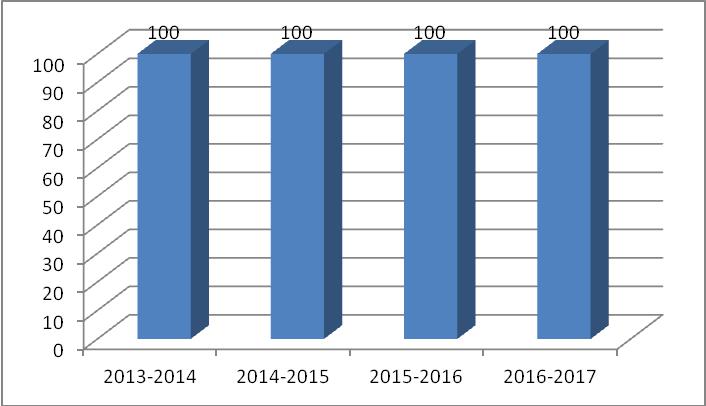 Вывод: успеваемость по итогам 4 последних учебных лет стабильна и равна 100%. Качество знаний обучающихся школы выше, чем результаты 3 последних лет и выросло на 3,4% в сравнении с результатами 2015-2016 учебного года.                                 2.4.Осуществление обязательного основного общего образования              Анализ работы педагогов в  микрорайоне школы позволяет сделать вывод, что все дети школьного возраста обучаются в школе.Вся работа педагогического коллектива направлена на сохранение ученического контингента. И результат этой  работы – сохранение контингента учащихся в 2017 учебном году, отсев из школы не допущен.Для охвата всех детей учебой и сохранения контингента созданы все условия:- обеспечение всех учащихся бесплатными учебниками -помощь малообеспеченным семьям  (горячее питание)-организация ГПД-дифференциация обучения          В новом учебном году необходимо усилить внимание к слабым учащимся, осуществлять индивидуальный и дифференцированный подход, применять все методы педагогического, общественного и родительского воздействия для предотвращения отсева из школы и сохранности контингента учащихся.2.5.Оценка востребованности выпускниковДля определения возможностей жизнеустройства в соответствии с интересами, личными задатками, подготовленностью и с учѐтом общественных потребностей в школе проводится работа по профориентации. В 2017 году в предпрофильной подготовке участвовало 26 обучающихся. Важным компонентом в предпрофильной подготовке мы определили информационную и профориентационную работу. Для обучающихся 9 классов проводились следующие элективные курсы: «Сложные вопросы обществознания», «Комплексный анализ текста», «Избранные вопросы математики», «Подросток и закон».2.6.Анализ итоговой аттестации и уровня социализации выпускниковАнализ государственной итоговой аттестации учащихся 9-х и 11-х классов в  2016– 2017 учебный годРезультаты итоговой аттестации учащихся 9-х классовРусский язык                                      Математика Сравнительные данные итоговой аттестации учащихся за курс основной школы за 3 года в новой форме  по русскому языку и математике(качество знаний)Выбор предметов для итоговой аттестации в форме ОГЭ – не сдавали.Наиболее популярные период предметы по выборуу девятиклассников в 2006 – 2017  годах2006– 2007 учебный год – биология, обществознание, черчение, физика;2007 – 2008 учебный год - физика, черчение;2008 - 2009 учебный год – физика, обществознание, английский язык;2009-2010 учебный год   биология, география, обществознание, физика, химия;2011-2012 учебный год – информатика и ИКТ, литература.2012-2013 учебный год – биология, физическая культура, обществознание                                          (биология, обществознание – в  форме ОГЭ)2016 – 2017 учебный год – биология, обществознание.                             Сравнительный   качественный анализ итоговой аттестацииКоличество обучающихся, показавших на экзаменах результаты выше годовой оценкиУчащиеся, показавшие на ОГЭ результаты выше годовой оценки:Русский язык: 9а – Парамонова, Арюкова, Горячев, Маскаева, Набадьев, Николаев, Федин                                                           Математика: 9а- Акимов,Арюкова, Барабанщикова, Балясникоав, Завертяева,Назарова Федин,Чуманов,СалеевУчащиеся, показавшие на ОГЭ результаты ниже годовой оценки:Русский язык:9а – Автухов, ВидясовМатематика:9а – Автухов, Видясов, Гаршина, Горячев, Наркаева,  Парамонова,  Путилкина,Вельмякин            На конец 2016 – 2017 учебного года в 9 классе обучалось 26 обучающихся. 25 учеников 9-го класса были допущены к итоговой аттестации. (Пугачев С. 3-4 четверти в 9 классе обучался в тубдиспансере и не был допущен до ОГЭ). Все допущенные учащихся успешно прошли итоговую аттестацию за курс основного общего образования и получили документ об образовании соответствующего образца. Учащиеся 9-го класса сдавали 4 обязательных экзамена  - по русскому языку  и математике и 2-по выбору предмета.Итоговая аттестация по русскому языку  проводилась с использованием тестовых заданий по русскому языку за курс основной школы. Анализ результатов выполнения работ показал, что большинство учащихся с работой по русскому языку справились успешно, уровень сформированности   важнейших речевых умений и усвоения языковых норм соответствует минимуму обязательного содержания основного общего образования по русскому языку. Тем не менее существуют типичные для девятиклассников ошибки. Это знание знаков препинания при вводных членах предложения, знаков препинания в сложных предложениях, обособление причастного и деепричастного оборотов. Ошибки на знаки препинания в сложных предложениях и при обособлении причастного и деепричастного оборотов были отмечены в работах девятиклассников и в прошлом учебном году. Значит, при всей серьезности подготовки к экзаменам, учителя русского языка уделили недостаточное внимание предупреждению ошибок, обнаруженных в экзаменационных работах прошлых лет. МО учителей русского языка и литературы следует провести заседание по итогам экзаменов и разработать систему отработки повторяющихся ошибок в экзаменационных работах девятиклассников, поставить на контроль изучение тем, по которым выявлены пробелы, и более четко организовать повторение этих тем для предупреждения повтора ошибок.Средний балл по предметам ОГЭ в 2016-2017 учебном году (9 класс)Рейтинг предметовВыводы:В 2017 году успеваемость по результатам ГИА 9-классников по всем предметам (обязательным и по выбору) составляет 100%.Самое высокое качество знаний (выше 60%) выпускники показали по результатам ГИА по русскому языку, географии, информатике и ИКТ, самое низкое – поматематике (30%).Приоритетными предметами по выбору на ГИА продолжают оставаться обществознание и биология. Снизилось количество выпускников, желающих сдавать географию, историю. 9-классники не выбрали в 2017 году на ГИА предметы как физика,английский язык.В сравнении с итогами 2016 года повысилось качество знаний на ГИА в 2017 году по информатике и ИКТ, биологии, химии.Все выпускники 9 классов допущенные к государственной итоговой аттестации и получившие положительные отметки на ГИА-9, получили атте-статы об основном общем образовании, 3 из них – аттестаты особого образца (с отличием).      6.Результаты итоговой аттестации показывают соответствие уровня и качества подготовки требованиям государственных образовательных стандартов.Результаты итоговой аттестации  учащихся 11-х классовНа конец 2016-2017 учебного года в 11 классе обучалось 24 ученика. 24 ученика 11 класса были допущены к итоговой аттестации, 22 из них успешно ее выдержали и получили документ об образовании соответствующего образца.Учащиеся 11 класса сдавали два обязательных  экзамена – по русскому языку (в форме ЕГЭ), математика (в форме ЕГЭ). Математика профильный уровень(ЕГЭ)Выбор предметов для итоговой аттестации в форме ЕГЭНаиболее популярны предметы по выбору 11-классников в 2016-2017  учебном году были: история, обществознание, физика.Результаты ЕГЭ по выбору учащихся Качественный анализ итоговитоговой аттестации за 10 лет    Учащиеся,  сдавшие ЕГЭ на 60 б. и более:Бочкарев А.. - (рус. яз. - 81, математика –«5», математика проф. – 68 физика-59Средний балл по предметам, сданных по выбору в 2016-2017 учебном годуУвеличился средний балл по физике, обществознанию, математике профильного уровня.Снизился по биологии.Количество, не прошедших минимальный порог: Математика проф.– 1Обществознание – 1Биология-1Матем. баз. – 1История – 3Выводы:        1.100% успеваемость по итогам ЕГЭ по русскому языку, математике (базовый уровень), английскому языку, химии, литературе.Выпускники школы не преодолели минимальный порог по математике (профильный уровень) – 1 чел.          3.Самые высокие тестовые баллы (от 70 баллов) получили выпускники за ЕГЭ по русскому языку.         4.В сравнении с 2016 годом снизился показатель среднего тестового балла по предметам обществознание, биология.Все выпускники 11-х классов, допущенные к государственной итоговой аттестации и получившие положительные отметки на ГИА, получили аттестаты о среднем общем образовании, 7 из них – аттестаты особого образца (с отличием) ( в 2016 году-8 человек).Несмотря на то, что количество выпускников, закончивших школу с медалями «За особые успехи в учении» стабильно, качество этих медалей невысокое – 43 % медалистов по итогам НГЭ свои оценки не оправдали.Результаты успеваемости выпускников МОУ СОШ №4 по предметам по итогам ЕГЭ в 2017 году в сравнении с результатами выпускников города следующие: 100% - е по русскому языку, английскому языку; по МБОУ СОШ № 5 успеваемость ниже в сравнении с результатами по городу по истории, информатике и ИКТ;           2.4. Воспитательная деятельность образовательного учрежденияДеятельность школы по воспитательной работе  осуществляется с учётом специфики образовательного учреждения, особенностей социума и социального заказа; деятельность направлена на осуществление качественной воспитательной работы в школе, в процессе которой выполняются социальнозначимые задачи формирования гражданского сознания, этнической толерантности, нравственности посредством демократического предоставления свободы выбора форм и организации обучения, соблюдения прав ребенка, организации партнерства с учителями, с родителями, властью. Воспитательная работа в школе строится исходя из общеобразовательных задач, планируется с учетом требований и рекомендаций государственных и нормативных документов в вопросах воспитания, направлена на развитие нравственных,  гражданских, духовных качеств и общеучебных навыков обучающихся.      В настоящее время в школе сложился работоспособный коллектив, придерживающийся демократических и гуманистических принципов, представляющий союз детей и взрослых, думающий, творческий, который дорожит своими традициями, нравственными ценностями.Для осуществления воспитательного процесса имеется необходимая материально-техническая база:  - актовый зал, в котором проходят занятия объединений дополнительного образования, подготовка, проведение праздников и традиционных школьных мероприятий;- класс хореографии;- костюмерная;-морской класс- место проведения занятий по морскому делу, в котором имеется радиооборудование необходимое для изучения азбуки Морзе, охоты на лис;- спортивная площадка в школьном сквере;- спортивный зал, в котором часть стены оборудована под скалодром, которые используются как во время уроков, так и в каникулярное время. В спортивном зале во второй половине дня проводятся занятия спортивных секций, организуются соревнования среди учащихся школы, товарищеские встречи; - школа имеет туристическое оборудование, при необходимости оборудуется туристическая полоса препятствий в спортивном зале;             - собран видеоархив,  фотоархив  воспитательной работы;- школьный музей Боевой и Трудовой Славы - место проведения экскурсий,   Дней  воинской славы, занятий, встреч с ветеранами.Приоритетными считаются направления воспитательной работы: военно-патриотическое,  духовно-нравственное, правовое, эстетическое, спортивно - оздоровительное,  развитие познавательной активности.           Главная цель воспитательной работы в школе №5: создание условий для формирования личности: свободной, гуманной, патриотической, гражданственной, здоровой, коммуникабельной, социально ответственной, обладающей информационной культурой и эстетическим вкусом, самостоятельной и творческой, способной к саморазвитию и самоанализу, способной ценить себя и уважать других.            Одним из главных приоритетных направлений воспитательной работы   школы № 5  с 2008 года является  гражданско-патриотическое  воспитание школьников. Педагогический коллектив считает, что в настоящее время очень важно воспитывать в подрастающем поколении чувство патриотизма - как олицетворение любви к своей Родине, сопричастность с ее историей, природой, достижениями, проблемами, составляющими духовно – нравственную основу личности, формирующими ее гражданскую позицию и потребность в достойном, самоотверженном, вплоть до самопожертвования, служении Отечеству.           Педагогический коллектив школы решил, что наиболее эффективным способом решения задач патриотического воспитания будет являться  организация в школе кадетского движения. В этом режиме школа работает уже девятый год.   В настоящее время все классы с 5 по11 являются морскими кадетскими классами и носят имя «Ушаковцы», в честь великого воина-христианина, непобедимого адмирала Флота Российского Федора Федоровича Ушакова.          Целью организации кадетского движения является создание оптимальных условий для интеллектуального, культурного, физического и нравственного развития учащихся, формирование основы для их подготовки к достойному служению Отечеству на гражданском и военном поприщах.  В обычных школах вторая половина дня у ребят практически свободна, наши кадеты используют это время для дополнительного образования (кружки «Морское дело», «Школа безопасности», «Хореография», «Радиомногоборье»). Некоторые специальные знания кадеты получают на интегрированных уроках истории, литературы, биологии и других предметах. Есть и спецдисциплины, такие,  как риторика, этикет и военно-прикладная подготовка.             Воспитательная работа осуществляется через систему коллективно-творческих дел классов и школы. Используются разнообразные формы: конкурсы, военно-спортивные игры, игры путешествия, конференции, литературно-музыкальные  вечера, развлекательные программы,  дискуссии, классные часы и др.       Внешкольные связи           МБОУ Центр дополнительного образования детей «ЮНИТЭР, детская художественная школа,   детские школы искусств № 1, 2,  Центр национальной культуры «Тяштеня»,театры города г.Саранска (Драматический, кукольный, национальный),музеи  г.Саранска (боевого и трудового подвига, национальной культуры, краеведческий),выставочный зал, детская библиотека, молодежный центр,комитет физкультуры и спорта, детская юношеская спортивная школа,ледовый дворец,стадион «Локомотив»,бассейны «Нептун», «Дельфин», лыжная база.Укрепление связи семьи и школыВ этом направлении школой ведется активная работа с родителями. Изучались семьи учащихся, их социальный состав, уровень образования родителей. Осуществлялось выявление и работа с неблагополучными семьями. Регулярно проводились родительские собрания, общешкольные конференции. В школе осуществляет активную работу родительский комитет, который на разных годах возглавляли инициативные творческие родители.Работа с родителямиВ школе проблемами взаимодействия с семьей занимаются в соответствии со своими должностными обязанностями заместитель директора по воспитательной работе,  классные руководители, воспитатели, руководители дополнительного образования. Основными формами взаимодействия педагогов и родителей становятся:1.Общешкольные родительские собрания.2. Вечера вопросов и ответов.3.Встречи родительской общественности с администрацией школы для составления совместных программ действий, перспективных планов совместной работы.4. Индивидуальная работа, групповые формы взаимодействия педагогов и родителей.5. Создание системы массовых мероприятий с родителями, работа по организации совместной  общественно-значимой деятельности  и досуга родителей и учащихся.6. Оказание помощи родителям в формировании  нравственного образа жизни семьи.7. Создание условий для обеспечения прав родителей через  Родительский комитет, объединения родителей по семейным проблемам.Оказание помощи родителям в развитии у детей социального опыта, коммуникативных умений и навыков, подготовке старшеклассников к семейной жизни.    По школе 32% детей воспитываются в неполных семьях, почти 21% детей из малообеспеченных семей, 31 многодетная семья, в которых воспитываются 99 детей( из них 51 ребенок обучаются в нашей школе).Установлению дружеских, партнерских отношений способствуют мероприятия,  проводимые ежегодно с участием родителей,  бабушек и дедушек: концерт- конкурс  посвященный Дню пожилого человека «А, ну-ка бабушки», концерт  посвященный Дню матери « Милые, дорогие, единственные…», праздник посвященный 8-му марта, праздник «Семейные посиделки», «Новый год у бабушки»,   вечер «Рождество Христово»,  «Масленица», «Пасхальные гуляния», Спортивные праздники «Мама, папа, я –спортивная семья», совместно проводимые «Дни здоровья», лыжные походы Активно участвовали родители  в организации и проведении экскурсий, походов в лес, классных вечеров, спортивных соревнований. Работа педагогического коллектива с неблагополучными семьями- изучение динамики развития проблемы семьи;- общая психолого-педагогическая помощь проблемной семье;- законодательное просвещение.	        Информационно-просветительская работа с родителями  имеет целью профилактику, предупреждение возможных нарушений в семейных отношениях и семейном воспитании. С этой целью родители знакомятся  с теми формами семейных отношений и семейного воспитания, которые могут приводить к негативным отклонениям в поведении детей и подростков. Формами такой работы в школе являются лекции, семинары, беседы, тематические родительские собрания с привлечением специалистов (психологов, медиков и др.).Профилактика безнадзорности и правонарушений несовершеннолетних.          Работа по обеспечению безопасности, здоровья и жизни обучающихся В рамках выполнения  задач  профилактической работы педагогами проводятся следующие мероприятия:      1. в начале учебного года выявляются «трудные дети»       2. в течении учебного года ведется наблюдение, осуществляется контроль за поведением, успеваемостью,  посещаемостью (классные руководители ведут дневники наблюдений, осуществляют контроль за посещаемостью секций и кружков), составляется программа реабилитации      3.  с  несовершеннолетними подростками, поставленными на учет: согласно ФЗ № 120 «Об основах системы профилактики безнадзорности и правонарушений несовершеннолетних» проводится индивидуально- профилактическая работа классными руководителями, руководителями кружков, инспекторами  ПДН Рузанкиным А.А., Прохоровой Л.В.  Школа использует различные формы и методы индивидуальной профилактической работы с учащимися, состоящими на разных формах учета:-         посещения на дому с целью контроля над подростками, их занятостью в свободное от занятий время;-         посещение уроков с целью выяснения уровня подготовки учащихся к занятиям;-         психолого-педагогическое консультирование родителей, учителей-предметников с целью выработки подходов к воспитанию и обучению подростков;-         индивидуальные и коллективные профилактические беседы с подростками;-         вовлечение подростков в общественно-значимую деятельность через реализацию воспитательно-образовательных программ (кадетское движение);-         вовлечение учащихся в систему объединений дополнительного образования с целью организации занятости в свободное время.   С целью выполнения закона РФ «Об образовании», а также для предотвращения бродяжничества и безнадзорности ведется строгий контроль над посещаемостью занятий учащимися школы. С этой целью:-    Классными руководителями, воспитателями и руководителями кружков регулярно заполняется страница пропусков уроков в журналах;-     учителя предметники своевременно ставят в известность классного руководителя о пропусках уроков учениками;-     о пропуске уроков классные руководители в тот же день сообщают родителям;-     с учащимися, имеющими пропуски без уважительной причины,  проводится  профилактическая работа, ведется строгий контроль над их посещаемостью.        Одним из наиболее важных факторов профилактики является занятость учащихся в свободное время, поэтому в школе большое внимание уделяется развитию системы дополнительного образования, а также пропаганде здорового образа жизни и вовлечению подростков в кружки и секции. Все подростки, состоящие на учете посещают кружки.       Мероприятия, проводимые в ОУ по профилактике правонарушений.              Ежегодно «трудные» учащиеся школы принимают участие - в спартакиаде для подростков, оказавшихся в трудной жизненной ситуации «Старты надежд», -   в военно-спортивных играх «Пехота» и «Вымпел», «Три отряда», «Знамя»- в конкурсе рисунков и поделок «Все краски радуги против наркотиков», «Спорт-это здоровье»;  -  в школьных спортивных соревнованиях по баскетболу, футболу, теннису и соревнованиях среди кадетов по стрельбе из пневматической винтовки;-   в осенней и весенней Туриаде- в традиционных школьных кадетских праздниках «Алые паруса»,  «Девятый вал», «Кадетский бал», «Смотр строя и песни» и т.п.-   все «трудные» подростки побывали на экскурсии в СИЗО,         В школе ведется большая разъяснительная работа о вреде наркотических средств. В рамках недели профилактики наркомании и алкоголизма  интересные и познавательные мероприятия прошли в старших классах. «               В течение года были проведены классные часы по темам: «Правила поведения в общественных местах» (1-4 кл), "Что для вас здоровый образ жизни?"(1-11 кл) , "Права и обязанности подростков"(5-6 кл), "Проблемы в современном мире"(8-9 кл), "Я и мой мир"(9-11 кл), «Как избежать насилия»(7-9 кл). Также был организован просмотр фильмов с последующим обсуждением: "О вреде курения"(3-4 кл)            В апреле  под руководством Кукановой О.Ф. прошел школьный конкурс рисунков «Суд, закон, справедливость», работы победителей были отправлены на одноименный республиканский конкурс. Результаты: Медведева Анна (6 "А"), Вотяков Александр (6 "А"), Нестеров Антон (6 "А"), Пителин Павел (6  "А"), Бикбаева Алина (8  "А"), Дубинникова Линара (8 "А") – стали призерами республиканского конкурса.       17 октября в МБОУ "СОШ № 5" прошла профилактическая беседа с инспектором по делам несовершеннолетних отдела МВД России по Рузаевскому муниципальному району капитаном полиции Акмаевым Юрием Николаевичем с учащимися 5 класса на тему "Ответственность несовершеннолетних за совершение противоправных действий"..            16 ноября . для кадет 9"А" и 9 "Б" классов, в рамках Всероссийского дня правовой помощи детям, была организована и проведена экскурсия по Рузаевскому районному суду Республики Мордовия. Помощник председателя суда М.П. Козлова рассказала ребятам об истории образования суда. Обучающиеся поприсутствовали на настоящем судебном заседании при рассмотрении уголовного дела. По завершении процесса судья А.В. Грачев ответил на многочисленные вопросы старшеклассников. В декабре команда 8 "А" класса "Юные юристы" стала победителем в номинации "Дебют" в Муниципальном интеллектуально-правовом конкурсе «Подросток и закон», где команды соревновались между собой в знании нормативно-правовых документов, регулирующие права и обязанности ребенка.       В течение года были проведены классные часы по темам: «Правила поведения в общественных местах», "Что для вас здоровый образ жизни», "Права и обязанности подростков", "Проблемы в современном мире", "Я и мой мир", «Как избежать насилия».            Один раз в четверть проходят заседания Совета профилактики правонарушений, где изучается и анализируется состояние правонарушений и преступности среди обучающихся, состояние воспитательной и профилактической работы, направленной на предупреждение. Проведено 4 заседания, где всего рассмотрено 4 обучающихся, приглашены 3 родителей.      В работе с родителями использовались следующие формы и методы: -   общешкольные собрания, -    индивидуальные консультации по вопросам воспитания детей, -  родительские всеобучи (“Основы безопасности жизнедеятельности школьников”  преподаватель ОБЖ- Котлов А.П; “Основы здорового образа жизни”  врач – педиатр школы ; « Здоровое питание детей» - директор школы Щербакова Е.Г., «Семейные ценности. Счастливые дети в счастливой семье» - зам директора по ВР Карпочева М.В.-    взаимодействие с родителями через общешкольные мероприятия (“Весёлые старты”, Дни здоровья и другие), -     Советы профилактики, классные собрания, индивидуальные консультации  родителей по различным вопросам.      Учащиеся, состоящие на учете не должны оставаться без внимания и в летний период. Поэтому ежегодно составляется план летней занятости «трудных подростков»  Одним из наиболее важных факторов профилактики является занятость учащихся в свободное время, поэтому в школе большое внимание уделяется развитию системы дополнительного образования, а также пропаганде здорового образа жизни и вовлечению подростков в кружки и секции. Функции дополнительного образования в школе определены следующим образом:Вместе с базовым образованием обеспечить общее развитие личности, пропаганду здорового образа жизни.Расширить, углубить базовые знания учащихся.Удовлетворение  разносторонних интересов и склонностей.Возможность проявления творческих способностей в максимально комфортных условия.        В школе были созданы и работали кружки и секции:-«Я познаю мир»  ФГОС Черба  Нина Николаевна-«Музыкальная азбука» - ФГОС Гайдай Елена Борисовна-«Хореография» -  Косицина Татьяна Александровна -«Школа безопасности»- Котлов Александр Петрович- «Шашки»- Котлов Александр Петрович- «Волебольный»- Козлов Игорь Александрович-  «Шахматы»- Котлов Александр Петрович- «Радиомногоборье»- Козлов Игорь Александрович- «Морское дело»- Котлов Александр Петрович-  «Лыжи» - Третьякова Юлия Александровна       Некоторые из ребят посещают 2 и более кружков или секции, поэтому общее количество школьников, занятых в системе дополнительного образования – 481 (467- в прошлом учебном году)       Все подростки, стоявшие и состоящие на профилактическом учете посещали школьные кружки и спортивные секции         В 2017 уч. г. в ДШИ, ДХШ, ЮНИТЭР, ДЮСШ получали дополнительное образование 64 учащихся (12% от общего количества учащихся – на 7 % меньше, чем в прошлом уч. году- это обусловлено тем, что большее предпочтение дети отдают школьным кружкам). Дополнительное образование дает возможность детям во внеурочное время реализовать свои интересы, склонности, способности, дарования.           В дополнение к плану проведена работа по профилактике наркомании, алкоголизма и табакокурения:Гражданско-патриотическое воспитание в школеЦелью  гражданско-патриотического воспитания является развитие у учащихся активной жизненной позиции и патриотизма как важнейших духовно-нравственных и социальных ценностей, отражающих сопричастность к делам и достижениям старших поколений, готовность к активному участию в различных сферах жизни общества.Первый кадетский класс был открыт в школе в 2008 году. В настоящее время в школе 13 кадетских классов- это все учащиеся с 5 по 11 класс. Еженедельно по пятницам в школе проводится кадетский развод (сбор всех кадет) в спортивном зале школы, на котором подводятся итоги работы, награждение достойных и определение  деятельности, заданий и мероприятий на предстоящую  неделю.На уроках, внеклассных мероприятиях, в свободном общении с детьми, при любой возможности педагоги школы развивают у детей высокую социальную активность, гражданскую ответственность, духовность, формируют патриотические идеалы, воспитывают любовь к своему Отечеству, преданность и гордость за его прошлое и настоящее, стремление и готовность его защищать. В 2017 году в школе прошли следующие  мероприятия для кадет     В период с 17 января по 23 февраля проводился муниципальный месячник патриотического воспитания, посвященный Дню защитника Отечества. Уроки мужества “Военная история России” прошли во всех классах и показали интерес учащихся к  профессии военного, к истории Вооруженных сил России. В рамках месячника прошли: -школьный смотр строевой подготовки среди кадетских классов;- военно- спортивная эстафета для старшеклассников               В феврале  учащихся 11 класса Марушкин Антон достойно представил школу в муниципальном конкурсе «Я иду голосовать!».   В марте прошел самый главный школьный праздник «Посвящение в кадеты пятиклассников».   В апреле 10 кадет нашей школы принимали участие в Республиканском  конкурсе чтецов «Я помню, горжусь!», посвященном 72-годовщине Победы в Великой Отечественной войне среди учеников кадетских классов РМ     28 апреля сборная команда нашей школы приняла участие в республиканском смотре агитбригад патриотической направленности, который проходил в городе Саранск, где наша команда была выделена как наиболее сильная. Участники агитбригады  были награждены грамотой и   книгами от ветеранов республики Мордовия.    В преддверии Дня Победы (5 мая) в школе прошел трогательный и незабываемый праздник « Этих дней не смолкнет слава…», который подготовили учащиеся 10 класса (кл. руководитель Рузавина Л.Ш.), а приняли участие учащиеся всей школы с 5 по 11 класс.      9 мая кадеты школы приняли активное участие в муниципальном празднике, посвященном Великому празднику Победы, принимали участие в военном параде,  акции «Георгиевская лента», также несли вахту памяти «Пост №1» на Аллее Славы, принимали участие в легко-атлетической эстафете, посвященной Дню Победы, а также в театрализованном представлении.            В мае прошла «Военно-спортивная игра « Зарница»В мае и сентябре традиционно прошли «Кадетская осенняя  и весенняя туриады»- соревнования по технике пешеходного туризма            28 сентября 2017 года на базе МБОУ «Лицей № 4» была проведена муниципальная спортивно- патриотическая игра «Зарница 2017». . Нашу школу представляли команда кадет 9-10 кл под руководством преподавателя Котлова Александра Петровича. По результатам  игры наша команда заняла 1 место. 21 октября кадеты-ушаковцы нашей школы приняли участие в республиканском фестивале творчества «Шумбрат, Мордовия!»,посвященом 200-летию памяти великого флотоводца, адмирала Феодора Ушакова, 100-летию со дня рождения Героя Советского Союза Михаила Петровича Девятаева, 100-летию Октябрьской революции.26 октября кадеты 6-7 классов школы приняли участие в ежегодном конкурсе «Алые паруса». Этот конкурс традиционно демонстрирует знания, сноровку и умения кадет в таких состязаниях как «Визитная карточка», «Морские узлы», «Морская азбука», «Сборка и разборка автомата», « Морская терминология», и мн. др. Закончились состязания самым любимым конкурсом «Перетягивание каната».        7 ноября 2017 года кадеты 9 «А» и 10 «А» школы №5 приняли участие в митинге, посвященном 100- летней годовщине Октябрьской революции и извлечению «Капсулы с обращением трудящихся города Рузаевки к потомкам». 9 декабря  в ДК «Орион» состоялось торжественное мероприятие, посвященное Дню Героев Отечества в России. Кадеты 9 класса «А» и 9 класса «Б» приняли  участие в этом празднике и концертной программе  ансамбля «Контингент» из города Оренбург.       21 декабря в школе искусств состоялось торжественное мероприятие, посвященное 20-летию Всероссийской общественной организации «Боевое братство» в России и 15-летиеорганизации «Боевое братство» в нашем городе, на которое были приглашены кадеты нашей школы.            Раз в четверть проводятся кадетские соревнования по стрельбе из пневматической винтовки из разных положений (лёжа, сидя, стоя, с колена)Ежегодно проводится месячник по военно-патриотическому воспитанию (февраль). В ходе этого месячника всеми классными руководителями были проведены Уроки мужества, классные часы, беседы, встречи. Например: «России славные сыны», «Помнят люди…», «Наша армия», «Тяжело в учении, легко в бою» и другие. Проводились: единые правовые уроки, посвященные «Дню прав человека», конкурсы рисунков, посвященные Дню Защитников Отечества, классные огоньки, конкурс «А, ну-ка, мальчики» среди учащихся 9-11 классов. Юноши соревновались в ловкости, быстроте, силе и оригинальности. Традицией стало проведение торжественного мероприятия, посвященного Дню Победы с приглашением ветеранов. Учащиеся школы являются постоянными участниками Митинга, посвященного Дню Победы, несут вахту памяти на Аллее Славы, принимают участие в акции «Георгиевская лента». Ежегодно учащиеся школы принимают участие в конкурсе патриотической песни.  Педагогический коллектив школы стремиться создать благоприятные условия для всестороннего развития личности каждого ученика, отводя определенную воспитательную роль учебно-познавательной деятельности. На уроках, в учебной деятельности, учителя-предметники формируют научное мировоззрение учащихся. Это находит продолжение и во внеклассной работе, во внеурочных занятиях.Команда учащихся 8 классов  заняла 3 место в муниципальной игре "Что? Где? Когда?".В декабре учащиеся 6 «а» класса приняли участие в республиканском конкурсе театрализованных представлений на английском языке, организованном кафедрой иностранных языков МГПИ им.Евсевьева, где заняли 1 место, а Гурин Амир – отмечен за лучшую главную роль.Команда учащихся нашей школы принимала участие в муниципальной читательской конференции «Чтение без границ»,  в рамках которой прошли:-интеллектуальная игра «Что? Где? Когда?» по мифам Древней Греции  участвовали учащиеся 5 «а», 6 «а» классов и заняли  2 место, Адамчик Владислав получил грамоту за активное участие         -читательская конференция «Чтение без границ». Обсуждение книги Э.Ремарка  «Время жить, время умирать»  для учащихся 10-11 классов. Коннова Дарья, Пустовалова Дарья, Катков Никита награждены грамотами за активное участие.        Учащиеся нашей школы принимали участие в  муниципальном конкурсе сочинений  «Полиция и дети»- Бушуев Кирилл стал победителем  в номинации «Соблюдение преемственности», Киселев Антон занял второе место (учитель Новикова И.Г.)       Также учащиеся нашей школы принимали участие в муниципальном туре Всероссийского конкурса сочинений, посвященного  100-летию М.П.Девятаева . В результате стали победителями 1 место- Белянушкин Андрей 5а(учитель Новикова И.Г.) и Коннова Дарья 10а (учитель Рузавина Л.Ш.), а призерами стали Киселев Антон 8а (учитель Новикова И.Г.) и Залыкова Карина 11 а (учитель Аленичева А.В.)          В апреле учащиеся школы приняли участие в муниципальном конкурсе стихов на английском языке. В рамках школьной недели английского языка  прошли следующие мероприятия:   - конкурс рисунков древних замков- конкурс проектовВ рамках мероприятий, посвященных единому уроку безопасности в сети Интернет, 26 октября для учащихся  8-11 классов прошли уроки по теме: "Безопасный интернет".              21 ноября 2017 года в МБОУ «Средняя общеобразовательная школа № 5» прошел муниципальный семинар учителей русского языка и литературы , в рамках которого прошло  внеклассное экологическое мероприятие «Земля – наш общий дом», организатором которого были учащиеся 7А класса и их классный руководитель Н.П.Ефремова. Хореографические и музыкальные номера подготовлены Косицыной Т.А. и Гайдай Е.Б. Компьютерное сопровождение праздника – Дикарева С.Б. В мероприятии также приняли участие учащиеся 4-х, 8А, 10,11 классов  12 декабря 2017 года на состоялась I Муниципальная конференция «Здоровое поколение – сильная Россия». Призерами стали: в номинации «Подари мне жизнь» - Прохорова Елизавета, ученица 10 класса, в номинации «Молодежный бренд «ЗОЖ – это молодость!» - Советова Ирина, ученица 8 «А» класса. Учащиеся школы совершили экскурсионные поездки и походы в Болдино, Санкт-Пеиерьург,Наровчат, Тарханы.Нравственно-эстетическое воспитаниеВ становлении личности учащихся школа большую роль отводит нравственно-эстетическому воспитанию, которое способствует духовному формированию личности, развитию творческих задатков, способностей, дарований и талантов. В течение всего учебного года были сохранены главные традиции школы, которые наполнили воспитательную работу интересной, содержательной деятельностью.            Учащиеся школы принимают участие в районных, городских и республиканских конкурсах рисунков, плакатов, газет и поделок.  В феврале ученица 9 «а» класса Прохорова Е. принимала участие в конкурсе вокалистов «Живи народная душа», где заняла 2 место (Руководитель – Гайдй Е.Б.). Ей помогала танцевальная группа девочек 8 «А» класса (руководитель Косицина Т.А.    В  феврале проходил сначала школьный, а затем муниципальный конкурс  «Живая классика». На муниципальном уровне от нашей школы выступали учащиеся Прохорова Елизавета (10 класса)- учитель Новикова И.Г., Гурин Амир -6 «А»- Ефремова Н. П. – Козлов Ростислав - готовила Аленичева А.В.  Прохорова Е.заняла второе место.В марте проходил муниципальный конкурс патриотической песни «Я люблю тебя,   Россия!».  Валынцева Ксения (10 «а» кл.) заняла третье место, руководитель Гайдай Е.   Традиционно прозвенел « Последний звонок» и прощание со знаменем прошло для  24 кадет 11-классников-выпускников школы.Учебный год завершил праздник «День Защиты Детей», в рамках которого проведены: плановая эвакуация,  Квест - игра "Поиск" и Военно-спортивная эстафета для учащихся 5-8 классов.В республиканском кадетском балу в г.Ардатов, который традиционно проходит 1 июня,  приняли участие  кадеты- старшеклассники и заняли 2 и 3 места в различных танцевальных конкурсах. Подготовкой занималась Косицина Т.А..          Трудовое  воспитание и профориентационная работа.                Немалое внимание школа уделяет  трудовому воспитанию и профориентационной работе. Основополагающей идеей этого направления является систематический, совместный, созидательный, творческий, социально значимый труд. На территории школы расположен цветник, посаженный руками учителей и  детей. Школьники самостоятельно собирают семена, проводят их коллибровку, сушат, а потом высаживают на рассаду. Организуя разнообразную, насыщенную трудом деятельность (уборка учебных кабинетов, утепление окон, ремонтирование школьной мебели совместно с педагогами, уборка пришкольной территории и территории микрорайона и т.п.) педагогический коллектив осознает пользу такого воспитания для будущего подрастающего поколения.Учителем труда Заводовой Н.Г. проведен открытый урок «В мире профессий», в рамках муниципального проекта «Город мастеров».В марте команда учащихся школы приняли участие в муниципальном  мероприятии, которое проводил центр занятости «Город мастеров».Распланирована  и проводится в летнее время 5 трудовая четверть для учащихся 5-11 классов.Экологическое воспитание Учащиеся нашей школы приняли активное участие в муниципальном фестивале детского творчества «Природа - наш дом родной» Будяева Алина (7а), танцевальный коллектив девочек 9а класса.            В начальной школе прошло очень интересное и познавательное и яркое  мероприятие "День птиц" (1-4 классы)            Вся начальная школа приняла активное участие в школьная экологической акции «Дом для птиц»- изготовление скворечников и кормушек для птиц (1-4 классы)            В муниципальном конкурсе чтецов «Удивительные уголки Мордовии», посвященному  Году Экологии,  принимали участие :Теплова К. – 2 место, Белянушкин А.- грамота за активное участие, Прохорова Е.- 1 место.В течение года учащиеся школы принимали участие в экологических субботникахДеятельность школы по обеспечению безопасности жизни обучающихся1.Деятельность по предупреждению дорожно-транспортного травматизма.Ежегодно в сентябре  разрабатывается  план по профилактике ДДТ на учебный год. В  сентябре  создается отряд ЮИД в количестве 5 учащихся под руководством преподавателя по ОБЖ. План работы отряда  реализуется полностью. Обучающиеся школы принимают участие в районном конкурсе отрядов ЮИД, занимаются просветительской работой в школе. Также утверждается  школьный план работы по профилактике ДДТ и пропаганде изучения ПДД.В начальной школе на первом классном часе дети рисуют безопасный путь из своего дома до школы. По школе развешены схемы безопасного маршрута. Более ста учащихся школы подвозятся на занятия из других микрорайонов города. Для учащихся начального звена проводилось мероприятие- тренинг  «Учимся быть пассажирами». В школьной библиотеке регулярно проводятся тематические выставки.2.Мероприятия по профилактике гибели и травматизма детей и подростков на пожарах.Создана дружина юных пожарных, обучающиеся занимаются просветительской деятельностью, выступают на общешкольных линейках, классных часах. Помогают в организации школьных соревнований. В школе регулярно проводятся плановые эвакуации. Организовано  совместное проведение  пожарно-профилактических мероприятий инспекторского состава ГПН и ВДПО в школе.Обучающиеся ежегодно принимают участие  в районном конкурсе  детских рисунков,  конкурсе агитбригад.Здоровье обучающихся.Большое внимание уделяется в школе работе по формированию здорового образа жизни и осознанного отношения к своему здоровью. Большую роль в   спортивно-оздоровительной  работе,  играет пропаганда здорового  образа жизни. Это - несомненно, важный фактор помогающий сохранить здоровье школьника, повысить результаты успеваемости, осознать подростками собственную значимость.Ежемесячно проводятся  спортивно - оздоровительные мероприятия День бегуна, Малые  олимпийские игры, Дни здоровья, «Веселые старты». Активно приняли  участие в участии в соревнованиях под девизом: «Спорт- против наркотиков», ежегодно проводится спортивный праздник «Мама, папа, я – спортивная семья», школьные соревнования  по футболу, волейболу, л/атлетике, лыжам, баскетболу и др. видам спорта; туристические эстафеты, военно-спортивные игры, творческие конкурсы: конкуры  рисунков «Моё отношение к здоровью», «Папа, мама, я – спортивная семья », «Вредные привычки», «Полезные привычки». Неоднократно  учащиеся школы участвовали в конкурсах рисунков, плакатов, газет и поделок по пропаганде здорового образа жизни «Быть здоровым -здорово», за что были награждены почетными грамотамиМероприятия, проводимые в рамках  программы «Образование и здоровье ребенка»           Не в стороне остается и работа спортивно-оздоровительного направления воспитательной деятельности. Привлекая учащихся к занятиям в спортивных секциях, используя нестандартные формы спортивных внеурочных праздников и мероприятий учителя физкультуры              В январе проходили муниципальные соревнования:- по огневой подготовке , команда 10-11 классов – 1 место- по плаванию, где наша команда заняла 5 место; - по шорт-треку, где наша команда заняла 5 место;- по баскетболу, где наша команда заняла 4 место               В феврале проходили муниципальные соревнования:- «Лыжня России-2017», где наша команда заняла 5 место; - «Белая ладья», где наша команда заняла 2 место;- «Чудо- шашки», где наша команда заняла 1 место- по радиомногоборью. Результаты  юноши: I место - Нестеров Антон (6 класс «А»), III место- Пителин Павел  (6 класс «А») девушки: I место- Батаева Ольга (8 класс «А»), Королева Вика (7 класс «Б», II место- Иванова Карина (5 класс «Б»), Медведева Анна (6 класс «А»), III место- Красанова Анна (5 класс «Б»)               В марте проходили муниципальные соревнования:- Зимний фестиваль ГТО – результаты: 3 ступень-3 место, 4 ступень 3 место.- по волейболу (6 место).- спартакиада допризывной молодежи – 1 место- соревнования по РХБЗ – 2 место             В марте команда нашей школы защищала честь Рузаевского района в зональных (1 место)и республиканских соревнованиях «Чудо-шашки»( 3 место)          В апреле проходили муниципальные соревнования:- «Президентские соревнования», где наша команда заняла 6 место; - «Президентские игры», где наша команда заняла 4 место;-  по теннису, где наша команда заняла 5 место       В мае проходили муниципальные соревнования:- «Кожаный мяч»,  результаты:2003-2004г.р -4 место;  2005-2006г.р.- 3 место ; - эстафета, посвященная 9 мая, где наша команда заняла 5 место;-  по мини-футболу, результаты:14-15 лет – 3 место12-13лет- 4 место-  Летний фестиваль ГТО 3-4 ступень, где наша команда заняла общекомандное 4 место, а в личном зачете Казейкин А(8 «б») – 2 место, Заводов А(5 «а») – з место-  по стрельбе из ПВ с оптическим прицелом 1 место,3 место       В июне при школе работал лагерь « Школа выживания».  "Робинзонада"9 сентября 2016года «трудные» учащиеся школы приняли участие в  муниципальной  спартакиаде для подростков, оказавшихся в трудной жизненной ситуации «Старты надежд»       17 сентября состоялись соревнования на первенство Рузаевского муниципального района среди школьников по бегу памяти заслуженного работника физической культуры и спорта России А.В.Мельникова.                                                    Развитие самоуправленияОрганизация ученического самоуправления в условиях гуманизации образовательного процесса чрезвычайно важна: участие школьников в деятельности ученического самоуправления способствует формированию более четкой и осознанной гражданской позиции и ценностного отношения к себе и другим; позволяет повысить социальную компетенцию; развивать социальные навыки поведения и установок на самостоятельное принятие решений в социальных проблемных ситуациях. Обучающиеся получают возможность самостоятельно проявлять инициативу, принимать решения и реализовывать их в интересах детского коллектива. Консультирование органов ученического самоуправления по всему кругу вопросов осуществляет заместитель директора по воспитательной работе Карпочева М.В.Организация работы по формированию толерантного поведения школьников, профилактики противоэкстремистских настроений и тенденций.            В рамках реализации данного напрвления: 1. Проведены беседы с обучающимися 9-11 классов о реакционной сущности и общественной опасности экстремизма и терроризма; 2. Проведены классные часы с 5-11 классах на тему «Терроризм – угроза обществу!», «Нет- терроризму!» 3. Встреча с работниками правоохранительных органов  на тему «Терроризм: сущность и способы противодействия» Классные руководители регулярно проводили беседы, направленные на исключение случаев национальной вражды, воспитание толерантности среди подрастающего поколения. Среди обучающихся были проведены классные часы и мероприятия:  Беседа «Экстремизм в молодежной среде»;  Беседа «Международный терроризм»;  Классный час «Экстремизм и терроризм»;  Беседа «Что такое терроризм»;  Беседа «Патриотизм без экстремизма».  В январе - конкурс рисунков на тему «Террору – нет!»  Беседа «Правила поведения в условиях угрозы теракта и их осуществления» . в марте:  В школе обновлен стенд в фойе школы по тематике «Террору – нет!» Постоянно осуществляется поддержание оперативного взаимодействия с правоохранительными органами, органами ПС и МЧС. Охват детей и родителей - 100% Результатом проведенной работы является:  благоприятный морально-психологический климат в школе;  положительная динамика уровня развития толерантности среди подростков;  стабильная положительная динамика результатов профилактической работы по предупреждению негативных проявлений в поведении подростков;  увеличение охвата психопрофилактической работой обучающихся, родителей и педагогов;  повышение активной толерантной позиции обучающихся;  повышение уровня психологической культуры и коммуникативной компетентности, обучающихся и участие их в различных конкурсах и мероприятиях.   2.4. Анализ материально – технического обеспечения деятельности школыШк           Школа имеет основное здание и пристрой, в котором располагаются начальная школа, группы продленного дня, актовый зал. Школа имеет центральное отопление, люминесцентное освещение, Холо    водоснабжение, канализацию, спортивный зал, библиотеку, музей боевой и трудовой славы. В школе имеются 11 кабинетов начальных классов, 14 классных кабинетов, кабинет информатики и ИКТ с 10 компьютерами, 1 интерактивная доска, 2 мультимедийных проектора, кабинеты русского языка и физики с интерактивной доской и мультимедийным проектором, кабинет ОБЖ, кабинет обслуживающего труда. Слесарная и столярная мастерские находятся в аварийном состоянии. В школе действуют 4 группы  продленного дня с количеством 100 учащихся 1 – 6  классов.              Школа работает в одну смену; вторая половина дня – работа ГПД, кружков и спортивных секций, внеурочная деятельность, проведение элективов, спецкурсов и индивидуальных занятий с обучающимися.школе действует и постоянно совершенствуется система поддержки талантливых детей. Основой такой работы является индивидуальный подход в обучении, осуществляющийся на трѐх ступенях образования. Разработана и реализуется программа работы с одарѐнными учащимися Одаренные дети».             По созданию условий для оптимального развития одаренных детей:индивидуально-дифференцированное обучение;современные образовательные технологии и активные формы обучения;дополнительные индивидуальные и групповые занятия по предметам;предметные недели;конкурсы, олимпиады, марафоны;занятия проектной и исследовательской деятельностью;учет индивидуальных достижений обучающихся в «Портфолио».участие в научно-практических конференциях;организация и участие в мероприятиях в рамках предметных недель;участие в дистанционных Всероссийских олимпиадах, конкурсах, марафонах;  3. Выводы и заключения       1. Муниципальное бюджетное общеобразовательное учреждение «Средняя общеобразовательная школа № 5» осуществляет образовательный процесс в соответствии с уровнями образовательных программ общего образования. Реализуемая образовательная программа соответствует содержанию подготовки обучающихся и выпускников образовательным программам федерального государственного образовательного стандарта.      2.Достигнутые педагогическим коллективом школы успехи в образовательном процессе в целом, удовлетворяют учащихся, их родителей, педагогов. Но, несмотря на это, в школе имеется резерв учащихся, которые в силу своих возможностей могут и должны повысить свою успеваемость. И к этому должен приложить максимум усилий весь педагогический коллектив школы:  внедрять новые активные педагогические технологии, искать индивидуальные подходы к обучающимся, совершенствовать методы педагогической работы.     3.Анализ результатов деятельности школы позволяет сделать вывод о том, что школа сохраняет основные параметры, стабильно функционирует и динамично развивается, обеспечивая конституционные права граждан на образование, выбор учебных программ, дополнительные образовательные услуги в комфортной, безопасной, здоровьесберегающей среде.     4. Повышается информационная открытость образовательного учреждения посредством материалов, размещаемых на школьном сайте.      5. Положительный микроклимат в общеобразовательном учреждении способствует позитивному общению между всеми участниками образовательного процесса.      6. Школа предоставляет доступное качественное образование, воспитание и развитие в безопасных, комфортных условиях, адаптированных к возможностям каждого ребенка. В школе созданы все условия для самореализации ребенка в урочной и внеурочной деятельности, что подтверждается качеством и уровнем участия в олимпиадах, фестивалях, конкурсах, смотрах различного уровня.7.В управлении школой сочетаются принципы единоначалия с демократичностью школьного уклада. Родители, партнеры являются участниками органов самоуправления школой.II. Показатели мониторинга системы образования.Название (по уставу)Название (по уставу)Муниципальное  бюджетное общеобразовательное учреждение  «Средняя общеобразовательнаяМуниципальное  бюджетное общеобразовательное учреждение  «Средняя общеобразовательнаяМуниципальное  бюджетное общеобразовательное учреждение  «Средняя общеобразовательнаяМуниципальное  бюджетное общеобразовательное учреждение  «Средняя общеобразовательнаяМуниципальное  бюджетное общеобразовательное учреждение  «Средняя общеобразовательнаяМуниципальное  бюджетное общеобразовательное учреждение  «Средняя общеобразовательная школа № 5» школа № 5» школа № 5» школа № 5» школа № 5» школа № 5»ТипБюджетное учреждениеБюджетное учреждениеБюджетное учреждениеБюджетное учреждениеБюджетное учреждениеБюджетное учреждениеОрганизационно-правовая формаОрганизационно-правовая формаМуниципальное учреждениеМуниципальное учреждениеМуниципальное учреждениеМуниципальное учреждениеМуниципальное учреждениеМуниципальное учреждениеУчредительУчредительАдминистрация Рузаевского муниципального районаАдминистрация Рузаевского муниципального районаАдминистрация Рузаевского муниципального районаАдминистрация Рузаевского муниципального районаАдминистрация Рузаевского муниципального районаАдминистрация Рузаевского муниципального районаГод основанияГод основания1946 1946 1946 1946 1946 1946 Свидетельство о государственной ак-Свидетельство о государственной ак-Выдано  Министерством  образования Республики МордовияВыдано  Министерством  образования Республики МордовияВыдано  Министерством  образования Республики МордовияВыдано  Министерством  образования Республики МордовияВыдано  Министерством  образования Республики МордовияВыдано  Министерством  образования Республики Мордовиякредитации серия 13А01 №0000418кредитации серия 13А01 №0000418регистрационный № 2638 отрегистрационный № 2638 отрегистрационный № 2638 отрегистрационный № 2638 отрегистрационный № 2638 отрегистрационный № 2638 от04.04.2016 г (действует до 17.12.2026 г)04.04.2016 г (действует до 17.12.2026 г)04.04.2016 г (действует до 17.12.2026 г)04.04.2016 г (действует до 17.12.2026 г)04.04.2016 г (действует до 17.12.2026 г)04.04.2016 г (действует до 17.12.2026 г)Лицензияна  право  осуществленияВыдано  Министерством  образования  Республики МордовияВыдано  Министерством  образования  Республики МордовияВыдано  Министерством  образования  Республики МордовияВыдано  Министерством  образования  Республики МордовияВыдано  Министерством  образования  Республики МордовияВыдано  Министерством  образования  Республики Мордовияобразовательной  деятельности  серияобразовательной  деятельности  сериярегистрационный № 1220регистрационный № 1220регистрационный № 1220регистрационный № 1220регистрационный № 1220регистрационный № 122013Л01   № 000020913Л01   № 0000209от 22.12.2015 г (бессрочно)от 22.12.2015 г (бессрочно)от 22.12.2015 г (бессрочно)от 22.12.2015 г (бессрочно)от 22.12.2015 г (бессрочно)от 22.12.2015 г (бессрочно)Юридический адрес образовательно-Юридический адрес образовательно-431440, Республика Мордовия, город Рузаевка, 431440, Республика Мордовия, город Рузаевка, 431440, Республика Мордовия, город Рузаевка, 431440, Республика Мордовия, город Рузаевка, 431440, Республика Мордовия, город Рузаевка, 431440, Республика Мордовия, город Рузаевка, го учрежденияго учреждения ул. Карла Маркса, д.15 ул. Карла Маркса, д.15 ул. Карла Маркса, д.15 ул. Карла Маркса, д.15 ул. Карла Маркса, д.15 ул. Карла Маркса, д.15Контактные телефоныКонтактные телефоны8(834)514-03-368(834)514-03-368(834)514-03-368(834)514-03-36e-mailschool_5_15@mail.ruschool_5_15@mail.ruСайтwww.schoolrm.ru/schools ruz/sc5ruzwww.schoolrm.ru/schools ruz/sc5ruzwww.schoolrm.ru/schools ruz/sc5ruzСвидетельство о постановке на учѐтСвидетельство о постановке на учѐтСерия   13   №001508208,   дата   регистрацииСерия   13   №001508208,   дата   регистрацииСерия   13   №001508208,   дата   регистрацииСерия   13   №001508208,   дата   регистрацииСерия   13   №001508208,   дата   регистрациироссийской организации в налоговомроссийской организации в налоговом30.01.2001 г30.01.2001 г30.01.2001 г30.01.2001 г30.01.2001 горганеСвидетельство  о  внесении  записи  вСвидетельство  о  внесении  записи  вСерия   13   №001449468,   дата   регистрацииСерия   13   №001449468,   дата   регистрацииСерия   13   №001449468,   дата   регистрацииСерия   13   №001449468,   дата   регистрацииСерия   13   №001449468,   дата   регистрацииЕдиныйгосударственный    реестр10.04.2013 г10.04.2013 г10.04.2013 г10.04.2013 г10.04.2013 гюридических лицюридических лицУровень образованияКоличество классовКоличество обучающихсяКлассыКоличество классовКоличество обучающихсяНачальное общее образование102541256Начальное общее образование102542371Начальное общее образование102543370Начальное общее образование102544257Основное общее образование112635370Основное общее образование112636250Основное общее образование112637246Основное общее образование112638251Основное общее образование112639246Среднее общее образование23710117Среднее общее образование23711120На конец На конец На конец Прибыли (чел.)Прибыли (чел.)Выбыли (чел.)Выбыли (чел.)2016 2017 2017 года (чел.)года (чел.)53055313137Сведения о педагогахКоличество человек1.Всего педагогических работниковВсего педагогических работников352.Образование:Высшее35Среднее профессиональное03.Категория:Высшая9Первая10Соответствие занимаемой должности13Не аттестованы34.Стаж работыОт 2 до 5 лет3От 5 до 10 лет1От 10 до 20 лет1020 и более лет21№ФИОДолжностьФункциональные обязанностистажнаграды1Щербакова Елена ГеннадьевнадиректорОбщее руководство, курирование начальной  школы, истории, географии25«Почетный работник общего образования», соответствие занимаемой должности2Панферова Марина Юрьевназам. директора по учебной работеОрганизация учебно-воспитательного процесса, курирование биологии,химии, ОБЖ,трудового обучения231«Почетный работник общего образования», Ветеран труда, соответствие занимаемой должности           3Карпочева Марина Владимировназам.директорапо воспитательной работеОрганизация внеурочной и внеклассной воспитательной работы, курирование русского языка и литературы, предметов эстетического цикла, физкультуры223Грамота Главы администрации Рузаевского муниципального района, соответствие занимаемой должностиклассыколичество «5»«4» и «5»Качество знанийобученность1-4273 (201)417859%100%5-9212285640%100%10-114591144%100%Итогопо школе530(458)7814549%100%классКол-вона «5»на «4» и «5»«2»с 1-2 «4»с 1-2 «3»классКол-во«2»с 1-2 «4»с 1-2 «3»2а268151-2б2378122в20-7223а3258353б28106-14а27612    224б25310234в2021211всего2734178  12165а25511-35б22                27     -26а2579     -26б20-4-17а2518--7б2431-18а25510-18б2023--9а2633Не доп.     --всего2122856-1010а2427-311а2174-2всего45911-5итого5307814512312       2011 –           2012  2      2012-  2103    2013-20142014-20152015- 2016 201      2016-2017     2017 Выбыло учащихся в 1291414124   в другие школы1271213124В         ПУ    --в      специальные  учре          учреждения-1111в техникумы2-В       вечернюю школу-1- --КлассФИОучителяОбщеечислоуч-ся,сдавав-шихэкзамен«5»«5»«4»«3»«4» и «5» в %от общего числа сдавших экзаменКлассФИОучителяОбщеечислоуч-ся,сдавав-шихэкзамен9аНовикова И.Г.25(1 не допущен Пугачев С.)6610964КлассФИОучителяОбщеечислоуч-ся,сдававшихэкзаменЧисло учащихся, сдавших экзамен наЧисло учащихся, сдавших экзамен наЧисло учащихся, сдавших экзамен наЧисло учащихся, сдавших экзамен на«4» и «5» в %от общего числа сдавших экзаменобученностьКлассФИОучителяОбщеечислоуч-ся,сдававшихэкзамен«5»«4»«3»«2»«4» и «5» в %от общего числа сдавших экзаменобученностьКлассФИОучителяОбщеечислоуч-ся,сдававшихэкзамен9аЧукалкина Н.Л.253125560 (было 82)80(было 100)предмет2010-10112011-20122012-20132013-20142014-20152015-20162016-2017Русский язык78,2%74%63%86,6%75,6%7864Математика    78,2%   70%      85%      84%90%      82     60Учебный годКол-воэкзаменующихсяКол-во уч-ся,сдавших экзамен на»5»и  «4» и «5»% качества2006 –2007361953%2007 -2008231043%2008-200937251240%2008-20093714347% 2009-2010422150%2010-2011261452%2011-2012271352,5%2012-2013281450% 2013 - 2014584577,5%2014-2015412766%         2015-2016261557         2016 - 201725832классрусский языкрусский языкматематикаматематикакол-во% от числасдававшиикол-во% от числасдававших9а728936предметКоличество сдававшихСредний  баллМатематика253,52 (был 4,07)Русский язык253,9(было 4,2)Биология183,2Химия44История12Обществознание183,2География34,3литература13Информатика34,3по количествуКачество знанийпо среднему баллуобученность1Русский язык(25)Информатика 100Информатика (4,3)Информатика 1002Математика(25)География 100География(4,3)География1003Биология(18)Химия(75)Русский язык (4,2)Химия(100)4Обществознание(18)Математика (68%)Химия(4)Русский язык (100%)5Химия(4)Русский язык (64%)Математика (4)Обществознание(89)6Информатика(3)Об-ние (39)Биология(3,2)Биология(83)7География(3)Биология(33)3,2 (об-ние)Математика (80)8История (1)История(0)История(2)История(0)КлассФИОучителяСдавали экзамен80 и выше70-7960-6950-59 40-4924-39Средний балл11аРусский языкАленичева А.В.241 – 8,7%8– 13%7– 23,8%6 – 21,7%1-13%1 – 8,7%63,5(было ё61,2)КлассФИОучителяСдавалиэкзаменЧисло учащихся, сдавших экзамен наЧисло учащихся, сдавших экзамен наЧисло учащихся, сдавших экзамен наЧисло учащихся, сдавших экзамен наЧисло учащихся, сдавших экзамен наЧисло учащихся, сдавших экзамен наЧисло учащихся, сдавших экзамен наЧисло учащихся, сдавших экзамен наСредний баллСредний баллСредний баллКлассФИОучителяСдавалиэкзамен80 и выше70-7960-6950-5941-5031-4027-40Менее 27Менее 27КлассФИОучителяСдавалиэкзамен11аЧукалкина Н.Л.24--1– 6,2%1-6,2%7-43,8%7-43,8%1-6,2%1-6,2%4-+1,2(было35)класспо спискуисториябиологияфизикаобществознаниехимияАнглийский яз.география11а241051023120ПредметКол-во уч-ся,сдавших экзаменУчитель Количество учащихся, сдавших экзамен наКоличество учащихся, сдавших экзамен наКоличество учащихся, сдавших экзамен наКоличество учащихся, сдавших экзамен наКоличество учащихся, сдавших экзамен наКоличество учащихся, сдавших экзамен наКоличество учащихся, сдавших экзамен наКоличество учащихся, сдавших экзамен наКоличество учащихся, сдавших экзамен наПредметКол-во уч-ся,сдавших экзаменУчитель 80 и выше70-7960-6950-59 40-4930-39Не преодолелиСредний баллКачествознании(от 60 б.)Физика10Петрунина В.И.370049,3(Был42)0%(было30%)Биология5Панферова М.Ю.13142(было52)0% (было 50%)Обществознание21Зимина Н.А.389150 (Был)44,515%(было15%)История10Зимина Н.А.7111133828%(10%)Химия1Холодкова Л.И.1430% (было 50%)Английский яз.2Кичаева А.В,1143,80%Информатика1Киреева Е.В.170%Литература421243,80Учебный годКоличество экзаменовавшихсяКоличество учащихся, сдавших экзамены на «4» и «5»(условно)Качество знаний2003-2004392256,4%2004-2005382155,26%2005-2006382258%2006-2007151067%2007-2008321547%2009-201017847%2011-2012291862%2012-201318739%2013 - 201421314%    2014-201523313%    2015 – 2016	332369%    2016 - 2017              241042%предметКоличество сдававшихСредний  баллМатематика проф.1641,2Математика баз.243,9Русский язык2463,5Биология541,4История738Обществознание2150Литература443,8Физика1049,3Химия143Английский  язык246,5Информатика17№Название мероприятиясроки   1.Проведение тематических классных часов:-«Дети против курения»; (5-6 кл )-«Здоровье - это жизнь»;(1-4 кл)-«Личность и алкоголь»; (7-8 кл)-«Горькие плоды «сладкой жизни», или о тяжких социальных последствиях употребления наркотиков» (9-11 кл)Январь-май (по плану классных  руководителей)    2Просмотр фильмов антинаркотической направленности(7-10 классы).февраль   3Встреча с работниками госнаркоконтроляфевраль, май   4Встреча с работниками прокуратуры (8-11 классы)Ноябрь, март   5Беседа «Правда и ложь об алкоголе» (7-8 классы)март    6Цикл бесед о вреде алкоголя и наркотиков «Ты попал в беду»(7-11 классы)Февраль-май    7День здоровья.1 раз в четверть    8Работа спортивных кружков и секцийв течение годаТемаОсновные мероприятияОсновные мероприятияКто привлекаетсяТемаС детьмиС родителямиКто привлекаетсяОхрана жизни и здоровья учащихся-Организация и проведение физкультминуток.-Организация подвижных перемен.
- Организация прогулок в начальной школе-медосмотр учащихсяРодительский лекторий -«Режим дня ребенка»-«Возрастные особенности детей»- Беседа с врачами-специалистамиМед.сестра и врач педиатр школы, подростковый врач, врачи специалистыСоблюдение валеологических требований на занятиях;Посадочное место. Требования к немуПравильная посадка ребенка-Анкетирование учащихся « Моё самочувствие»Анкетирование родителей «Самочувствие моего ребенка»Детский и подростковый психологФормирование у педагогов, учащихся и родителей здорового образа жизни;Уроки здоровья:Личная гигиенаРежим дняДни здоровьяКонкурс рисунков:Нет наркотикам!Движение – спорт Участие в днях здоровья.Совместные  Экскурсионные поездки, экскурсии на природу Совместное посещение театров, музеев, выставок и дрБеседа с наркологомДетский и подростковый психолог, инспектора ПДН ОВДФормирование системы спортивно-оздоровительной работы.Вовлечение в кружки и секцииСпортивные игры: «Папа, мама, я – спортивная семья»Спортивные соревнования по различным видам спорта Спортивные игры: «Папа, мама, я – спортивная семья»Совместные Дни Здоровья, лыжные прогулки, соревнованияРуководители кружков и секцийИменитые спортсмены городаРаздел/подраздел/показательРаздел/подраздел/показательРаздел/подраздел/показательРаздел/подраздел/показательРаздел/подраздел/показательРаздел/подраздел/показательРаздел/подраздел/показательЕдиница измерения/ форма оценки*ЗначениеЗначениеЗначениеЗначениеЗначениеЗначениеЗначениеI. Общее образованиеI. Общее образованиеI. Общее образованиеI. Общее образованиеI. Общее образованиеI. Общее образованиеI. Общее образование2. Сведения о развитии начального общего образования, основного общего образования и среднего общего образования2. Сведения о развитии начального общего образования, основного общего образования и среднего общего образования2. Сведения о развитии начального общего образования, основного общего образования и среднего общего образования2. Сведения о развитии начального общего образования, основного общего образования и среднего общего образования2. Сведения о развитии начального общего образования, основного общего образования и среднего общего образования2. Сведения о развитии начального общего образования, основного общего образования и среднего общего образования2. Сведения о развитии начального общего образования, основного общего образования и среднего общего образования2.1. Уровень доступности начального общего образования, основного общего образования и среднего общего образования и численность населения, получающего начальное общее, основное общее и среднее общее образование2.1. Уровень доступности начального общего образования, основного общего образования и среднего общего образования и численность населения, получающего начальное общее, основное общее и среднее общее образование2.1. Уровень доступности начального общего образования, основного общего образования и среднего общего образования и численность населения, получающего начальное общее, основное общее и среднее общее образование2.1. Уровень доступности начального общего образования, основного общего образования и среднего общего образования и численность населения, получающего начальное общее, основное общее и среднее общее образование2.1. Уровень доступности начального общего образования, основного общего образования и среднего общего образования и численность населения, получающего начальное общее, основное общее и среднее общее образование2.1. Уровень доступности начального общего образования, основного общего образования и среднего общего образования и численность населения, получающего начальное общее, основное общее и среднее общее образование2.1. Уровень доступности начального общего образования, основного общего образования и среднего общего образования и численность населения, получающего начальное общее, основное общее и среднее общее образование2.1.1. Охват детей начальным общим, основным общим и средним общим образованием (отношение численности учащихся, осваивающих образовательные программы начального общего, основного общего или среднего общего образования, к численности детей в возрасте 7-17 лет).2.1.1. Охват детей начальным общим, основным общим и средним общим образованием (отношение численности учащихся, осваивающих образовательные программы начального общего, основного общего или среднего общего образования, к численности детей в возрасте 7-17 лет).2.1.1. Охват детей начальным общим, основным общим и средним общим образованием (отношение численности учащихся, осваивающих образовательные программы начального общего, основного общего или среднего общего образования, к численности детей в возрасте 7-17 лет).2.1.1. Охват детей начальным общим, основным общим и средним общим образованием (отношение численности учащихся, осваивающих образовательные программы начального общего, основного общего или среднего общего образования, к численности детей в возрасте 7-17 лет).2.1.1. Охват детей начальным общим, основным общим и средним общим образованием (отношение численности учащихся, осваивающих образовательные программы начального общего, основного общего или среднего общего образования, к численности детей в возрасте 7-17 лет).2.1.1. Охват детей начальным общим, основным общим и средним общим образованием (отношение численности учащихся, осваивающих образовательные программы начального общего, основного общего или среднего общего образования, к численности детей в возрасте 7-17 лет).2.1.1. Охват детей начальным общим, основным общим и средним общим образованием (отношение численности учащихся, осваивающих образовательные программы начального общего, основного общего или среднего общего образования, к численности детей в возрасте 7-17 лет).процент1001001001001001001002.1.2. Удельный вес численности учащихся общеобразовательных организаций, обучающихся в соответствии с федеральным государственным образовательным стандартом, в общей численности учащихся общеобразовательных организаций.2.1.2. Удельный вес численности учащихся общеобразовательных организаций, обучающихся в соответствии с федеральным государственным образовательным стандартом, в общей численности учащихся общеобразовательных организаций.2.1.2. Удельный вес численности учащихся общеобразовательных организаций, обучающихся в соответствии с федеральным государственным образовательным стандартом, в общей численности учащихся общеобразовательных организаций.2.1.2. Удельный вес численности учащихся общеобразовательных организаций, обучающихся в соответствии с федеральным государственным образовательным стандартом, в общей численности учащихся общеобразовательных организаций.2.1.2. Удельный вес численности учащихся общеобразовательных организаций, обучающихся в соответствии с федеральным государственным образовательным стандартом, в общей численности учащихся общеобразовательных организаций.2.1.2. Удельный вес численности учащихся общеобразовательных организаций, обучающихся в соответствии с федеральным государственным образовательным стандартом, в общей численности учащихся общеобразовательных организаций.2.1.2. Удельный вес численности учащихся общеобразовательных организаций, обучающихся в соответствии с федеральным государственным образовательным стандартом, в общей численности учащихся общеобразовательных организаций.процент76,876,876,876,876,876,876,82.1.3. Оценка родителями учащихся общеобразовательных организаций возможности выбора общеобразовательной организации (оценка удельного веса численности родителей учащихся, отдавших своих детей в конкретную школу по причине отсутствия других вариантов для выбора, в общей численности родителей учащихся общеобразовательных организаций).*2.1.3. Оценка родителями учащихся общеобразовательных организаций возможности выбора общеобразовательной организации (оценка удельного веса численности родителей учащихся, отдавших своих детей в конкретную школу по причине отсутствия других вариантов для выбора, в общей численности родителей учащихся общеобразовательных организаций).*2.1.3. Оценка родителями учащихся общеобразовательных организаций возможности выбора общеобразовательной организации (оценка удельного веса численности родителей учащихся, отдавших своих детей в конкретную школу по причине отсутствия других вариантов для выбора, в общей численности родителей учащихся общеобразовательных организаций).*2.1.3. Оценка родителями учащихся общеобразовательных организаций возможности выбора общеобразовательной организации (оценка удельного веса численности родителей учащихся, отдавших своих детей в конкретную школу по причине отсутствия других вариантов для выбора, в общей численности родителей учащихся общеобразовательных организаций).*2.1.3. Оценка родителями учащихся общеобразовательных организаций возможности выбора общеобразовательной организации (оценка удельного веса численности родителей учащихся, отдавших своих детей в конкретную школу по причине отсутствия других вариантов для выбора, в общей численности родителей учащихся общеобразовательных организаций).*2.1.3. Оценка родителями учащихся общеобразовательных организаций возможности выбора общеобразовательной организации (оценка удельного веса численности родителей учащихся, отдавших своих детей в конкретную школу по причине отсутствия других вариантов для выбора, в общей численности родителей учащихся общеобразовательных организаций).*2.1.3. Оценка родителями учащихся общеобразовательных организаций возможности выбора общеобразовательной организации (оценка удельного веса численности родителей учащихся, отдавших своих детей в конкретную школу по причине отсутствия других вариантов для выбора, в общей численности родителей учащихся общеобразовательных организаций).*процент1001001001001001001002.2. Содержание образовательной деятельности и организация образовательного процесса по образовательным программам начального общего образования, основного общего образования и среднего общего образования2.2. Содержание образовательной деятельности и организация образовательного процесса по образовательным программам начального общего образования, основного общего образования и среднего общего образования2.2. Содержание образовательной деятельности и организация образовательного процесса по образовательным программам начального общего образования, основного общего образования и среднего общего образования2.2. Содержание образовательной деятельности и организация образовательного процесса по образовательным программам начального общего образования, основного общего образования и среднего общего образования2.2. Содержание образовательной деятельности и организация образовательного процесса по образовательным программам начального общего образования, основного общего образования и среднего общего образования2.2. Содержание образовательной деятельности и организация образовательного процесса по образовательным программам начального общего образования, основного общего образования и среднего общего образования2.2. Содержание образовательной деятельности и организация образовательного процесса по образовательным программам начального общего образования, основного общего образования и среднего общего образования2.2.1. Удельный вес численности лиц, занимающихся во вторую или третью смены, в общей численности учащихся общеобразовательных организаций.2.2.1. Удельный вес численности лиц, занимающихся во вторую или третью смены, в общей численности учащихся общеобразовательных организаций.2.2.1. Удельный вес численности лиц, занимающихся во вторую или третью смены, в общей численности учащихся общеобразовательных организаций.2.2.1. Удельный вес численности лиц, занимающихся во вторую или третью смены, в общей численности учащихся общеобразовательных организаций.2.2.1. Удельный вес численности лиц, занимающихся во вторую или третью смены, в общей численности учащихся общеобразовательных организаций.2.2.1. Удельный вес численности лиц, занимающихся во вторую или третью смены, в общей численности учащихся общеобразовательных организаций.2.2.1. Удельный вес численности лиц, занимающихся во вторую или третью смены, в общей численности учащихся общеобразовательных организаций.процент00000002.2.2. Удельный вес численности лиц, углубленно изучающих отдельные предметы, в общей численности учащихся общеобразовательных организаций.2.2.2. Удельный вес численности лиц, углубленно изучающих отдельные предметы, в общей численности учащихся общеобразовательных организаций.2.2.2. Удельный вес численности лиц, углубленно изучающих отдельные предметы, в общей численности учащихся общеобразовательных организаций.2.2.2. Удельный вес численности лиц, углубленно изучающих отдельные предметы, в общей численности учащихся общеобразовательных организаций.2.2.2. Удельный вес численности лиц, углубленно изучающих отдельные предметы, в общей численности учащихся общеобразовательных организаций.2.2.2. Удельный вес численности лиц, углубленно изучающих отдельные предметы, в общей численности учащихся общеобразовательных организаций.2.2.2. Удельный вес численности лиц, углубленно изучающих отдельные предметы, в общей численности учащихся общеобразовательных организаций.процент00000002.3. Кадровое обеспечение общеобразовательных организаций, иных организаций, осуществляющих образовательную деятельность в части реализации основных общеобразовательных программ, а также оценка уровня заработной платы педагогических работников2.3. Кадровое обеспечение общеобразовательных организаций, иных организаций, осуществляющих образовательную деятельность в части реализации основных общеобразовательных программ, а также оценка уровня заработной платы педагогических работников2.3. Кадровое обеспечение общеобразовательных организаций, иных организаций, осуществляющих образовательную деятельность в части реализации основных общеобразовательных программ, а также оценка уровня заработной платы педагогических работников2.3. Кадровое обеспечение общеобразовательных организаций, иных организаций, осуществляющих образовательную деятельность в части реализации основных общеобразовательных программ, а также оценка уровня заработной платы педагогических работников2.3. Кадровое обеспечение общеобразовательных организаций, иных организаций, осуществляющих образовательную деятельность в части реализации основных общеобразовательных программ, а также оценка уровня заработной платы педагогических работников2.3. Кадровое обеспечение общеобразовательных организаций, иных организаций, осуществляющих образовательную деятельность в части реализации основных общеобразовательных программ, а также оценка уровня заработной платы педагогических работников2.3. Кадровое обеспечение общеобразовательных организаций, иных организаций, осуществляющих образовательную деятельность в части реализации основных общеобразовательных программ, а также оценка уровня заработной платы педагогических работников2.3.1. Численность учащихся в общеобразовательных организациях в расчете на 1 педагогического работника.2.3.1. Численность учащихся в общеобразовательных организациях в расчете на 1 педагогического работника.2.3.1. Численность учащихся в общеобразовательных организациях в расчете на 1 педагогического работника.2.3.1. Численность учащихся в общеобразовательных организациях в расчете на 1 педагогического работника.2.3.1. Численность учащихся в общеобразовательных организациях в расчете на 1 педагогического работника.2.3.1. Численность учащихся в общеобразовательных организациях в расчете на 1 педагогического работника.2.3.1. Численность учащихся в общеобразовательных организациях в расчете на 1 педагогического работника.человекчеловек1515151515152.3.2. Удельный вес численности учителей в возрасте до 35 лет в общей численности учителей общеобразовательных организаций.2.3.2. Удельный вес численности учителей в возрасте до 35 лет в общей численности учителей общеобразовательных организаций.2.3.2. Удельный вес численности учителей в возрасте до 35 лет в общей численности учителей общеобразовательных организаций.2.3.2. Удельный вес численности учителей в возрасте до 35 лет в общей численности учителей общеобразовательных организаций.2.3.2. Удельный вес численности учителей в возрасте до 35 лет в общей численности учителей общеобразовательных организаций.2.3.2. Удельный вес численности учителей в возрасте до 35 лет в общей численности учителей общеобразовательных организаций.2.3.2. Удельный вес численности учителей в возрасте до 35 лет в общей численности учителей общеобразовательных организаций.процентпроцент1111111111112.3.3. Отношение среднемесячной заработной платы педагогических работников государственных и муниципальных общеобразовательных организаций к среднемесячной начисленной заработной плате наемных работников в организациях, у индивидуальных предпринимателей и физических лиц (среднемесячному доходу от трудовой деятельности) в субъекте Российской Федерации:2.3.3. Отношение среднемесячной заработной платы педагогических работников государственных и муниципальных общеобразовательных организаций к среднемесячной начисленной заработной плате наемных работников в организациях, у индивидуальных предпринимателей и физических лиц (среднемесячному доходу от трудовой деятельности) в субъекте Российской Федерации:2.3.3. Отношение среднемесячной заработной платы педагогических работников государственных и муниципальных общеобразовательных организаций к среднемесячной начисленной заработной плате наемных работников в организациях, у индивидуальных предпринимателей и физических лиц (среднемесячному доходу от трудовой деятельности) в субъекте Российской Федерации:2.3.3. Отношение среднемесячной заработной платы педагогических работников государственных и муниципальных общеобразовательных организаций к среднемесячной начисленной заработной плате наемных работников в организациях, у индивидуальных предпринимателей и физических лиц (среднемесячному доходу от трудовой деятельности) в субъекте Российской Федерации:2.3.3. Отношение среднемесячной заработной платы педагогических работников государственных и муниципальных общеобразовательных организаций к среднемесячной начисленной заработной плате наемных работников в организациях, у индивидуальных предпринимателей и физических лиц (среднемесячному доходу от трудовой деятельности) в субъекте Российской Федерации:2.3.3. Отношение среднемесячной заработной платы педагогических работников государственных и муниципальных общеобразовательных организаций к среднемесячной начисленной заработной плате наемных работников в организациях, у индивидуальных предпринимателей и физических лиц (среднемесячному доходу от трудовой деятельности) в субъекте Российской Федерации:2.3.3. Отношение среднемесячной заработной платы педагогических работников государственных и муниципальных общеобразовательных организаций к среднемесячной начисленной заработной плате наемных работников в организациях, у индивидуальных предпринимателей и физических лиц (среднемесячному доходу от трудовой деятельности) в субъекте Российской Федерации:педагогических работников - всего;педагогических работников - всего;педагогических работников - всего;педагогических работников - всего;педагогических работников - всего;педагогических работников - всего;педагогических работников - всего;процентпроцентиз них учителей.из них учителей.из них учителей.из них учителей.из них учителей.из них учителей.из них учителей.процентпроцент2.4. Материально-техническое и информационное обеспечение общеобразовательных организаций, а также иных организаций, осуществляющих образовательную деятельность в части реализации основных общеобразовательных программ2.4. Материально-техническое и информационное обеспечение общеобразовательных организаций, а также иных организаций, осуществляющих образовательную деятельность в части реализации основных общеобразовательных программ2.4. Материально-техническое и информационное обеспечение общеобразовательных организаций, а также иных организаций, осуществляющих образовательную деятельность в части реализации основных общеобразовательных программ2.4. Материально-техническое и информационное обеспечение общеобразовательных организаций, а также иных организаций, осуществляющих образовательную деятельность в части реализации основных общеобразовательных программ2.4. Материально-техническое и информационное обеспечение общеобразовательных организаций, а также иных организаций, осуществляющих образовательную деятельность в части реализации основных общеобразовательных программ2.4. Материально-техническое и информационное обеспечение общеобразовательных организаций, а также иных организаций, осуществляющих образовательную деятельность в части реализации основных общеобразовательных программ2.4. Материально-техническое и информационное обеспечение общеобразовательных организаций, а также иных организаций, осуществляющих образовательную деятельность в части реализации основных общеобразовательных программ2.4.1. Общая площадь всех помещений общеобразовательных организаций в расчете на одного учащегося.2.4.1. Общая площадь всех помещений общеобразовательных организаций в расчете на одного учащегося.2.4.1. Общая площадь всех помещений общеобразовательных организаций в расчете на одного учащегося.2.4.1. Общая площадь всех помещений общеобразовательных организаций в расчете на одного учащегося.2.4.1. Общая площадь всех помещений общеобразовательных организаций в расчете на одного учащегося.2.4.1. Общая площадь всех помещений общеобразовательных организаций в расчете на одного учащегося.2.4.1. Общая площадь всех помещений общеобразовательных организаций в расчете на одного учащегося.квадратный метрквадратный метр2.4.2. Удельный вес числа организаций, имеющих водопровод, центральное отопление, канализацию, в общем числе общеобразовательных организаций:2.4.2. Удельный вес числа организаций, имеющих водопровод, центральное отопление, канализацию, в общем числе общеобразовательных организаций:2.4.2. Удельный вес числа организаций, имеющих водопровод, центральное отопление, канализацию, в общем числе общеобразовательных организаций:2.4.2. Удельный вес числа организаций, имеющих водопровод, центральное отопление, канализацию, в общем числе общеобразовательных организаций:2.4.2. Удельный вес числа организаций, имеющих водопровод, центральное отопление, канализацию, в общем числе общеобразовательных организаций:2.4.2. Удельный вес числа организаций, имеющих водопровод, центральное отопление, канализацию, в общем числе общеобразовательных организаций:2.4.2. Удельный вес числа организаций, имеющих водопровод, центральное отопление, канализацию, в общем числе общеобразовательных организаций:водопровод;водопровод;водопровод;водопровод;водопровод;водопровод;водопровод;процентпроцентцентральное отопление;центральное отопление;центральное отопление;центральное отопление;центральное отопление;центральное отопление;центральное отопление;процентпроцентканализацию.канализацию.канализацию.канализацию.канализацию.канализацию.канализацию.процентпроцент2.4.3. Число персональных компьютеров, используемых в учебных целях, в расчете на 100 учащихся общеобразовательных организаций:2.4.3. Число персональных компьютеров, используемых в учебных целях, в расчете на 100 учащихся общеобразовательных организаций:2.4.3. Число персональных компьютеров, используемых в учебных целях, в расчете на 100 учащихся общеобразовательных организаций:2.4.3. Число персональных компьютеров, используемых в учебных целях, в расчете на 100 учащихся общеобразовательных организаций:2.4.3. Число персональных компьютеров, используемых в учебных целях, в расчете на 100 учащихся общеобразовательных организаций:2.4.3. Число персональных компьютеров, используемых в учебных целях, в расчете на 100 учащихся общеобразовательных организаций:2.4.3. Число персональных компьютеров, используемых в учебных целях, в расчете на 100 учащихся общеобразовательных организаций:2.4.3. Число персональных компьютеров, используемых в учебных целях, в расчете на 100 учащихся общеобразовательных организаций:2.4.3. Число персональных компьютеров, используемых в учебных целях, в расчете на 100 учащихся общеобразовательных организаций:2.4.3. Число персональных компьютеров, используемых в учебных целях, в расчете на 100 учащихся общеобразовательных организаций:2.4.3. Число персональных компьютеров, используемых в учебных целях, в расчете на 100 учащихся общеобразовательных организаций:2.4.3. Число персональных компьютеров, используемых в учебных целях, в расчете на 100 учащихся общеобразовательных организаций:2.4.3. Число персональных компьютеров, используемых в учебных целях, в расчете на 100 учащихся общеобразовательных организаций:2.4.3. Число персональных компьютеров, используемых в учебных целях, в расчете на 100 учащихся общеобразовательных организаций:всего;всего;всего;всего;всего;всего;всего;единицаединица242424242424имеющих доступ к Интернету.имеющих доступ к Интернету.имеющих доступ к Интернету.имеющих доступ к Интернету.имеющих доступ к Интернету.имеющих доступ к Интернету.имеющих доступ к Интернету.единицаединица2424242424242.4.4. Удельный вес числа общеобразовательных организаций, имеющих скорость подключения к сети Интернет от 1 Мбит/с и выше, в общем числе общеобразовательных организаций, подключенных к сети Интернет.2.4.4. Удельный вес числа общеобразовательных организаций, имеющих скорость подключения к сети Интернет от 1 Мбит/с и выше, в общем числе общеобразовательных организаций, подключенных к сети Интернет.2.4.4. Удельный вес числа общеобразовательных организаций, имеющих скорость подключения к сети Интернет от 1 Мбит/с и выше, в общем числе общеобразовательных организаций, подключенных к сети Интернет.2.4.4. Удельный вес числа общеобразовательных организаций, имеющих скорость подключения к сети Интернет от 1 Мбит/с и выше, в общем числе общеобразовательных организаций, подключенных к сети Интернет.2.4.4. Удельный вес числа общеобразовательных организаций, имеющих скорость подключения к сети Интернет от 1 Мбит/с и выше, в общем числе общеобразовательных организаций, подключенных к сети Интернет.2.4.4. Удельный вес числа общеобразовательных организаций, имеющих скорость подключения к сети Интернет от 1 Мбит/с и выше, в общем числе общеобразовательных организаций, подключенных к сети Интернет.2.4.4. Удельный вес числа общеобразовательных организаций, имеющих скорость подключения к сети Интернет от 1 Мбит/с и выше, в общем числе общеобразовательных организаций, подключенных к сети Интернет.процентпроцент0000002.5. Условия получения начального общего, основного общего и среднего общего образования лицами с ограниченными возможностями здоровья и инвалидами2.5. Условия получения начального общего, основного общего и среднего общего образования лицами с ограниченными возможностями здоровья и инвалидами2.5. Условия получения начального общего, основного общего и среднего общего образования лицами с ограниченными возможностями здоровья и инвалидами2.5. Условия получения начального общего, основного общего и среднего общего образования лицами с ограниченными возможностями здоровья и инвалидами2.5. Условия получения начального общего, основного общего и среднего общего образования лицами с ограниченными возможностями здоровья и инвалидами2.5. Условия получения начального общего, основного общего и среднего общего образования лицами с ограниченными возможностями здоровья и инвалидами2.5. Условия получения начального общего, основного общего и среднего общего образования лицами с ограниченными возможностями здоровья и инвалидами2.5.1. Удельный вес численности детей с ограниченными возможностями здоровья, обучающихся в классах, не являющихся специальными (коррекционными), общеобразовательных организаций, в общей численности детей с ограниченными возможностями здоровья, обучающихся в общеобразовательных организациях.2.5.1. Удельный вес численности детей с ограниченными возможностями здоровья, обучающихся в классах, не являющихся специальными (коррекционными), общеобразовательных организаций, в общей численности детей с ограниченными возможностями здоровья, обучающихся в общеобразовательных организациях.2.5.1. Удельный вес численности детей с ограниченными возможностями здоровья, обучающихся в классах, не являющихся специальными (коррекционными), общеобразовательных организаций, в общей численности детей с ограниченными возможностями здоровья, обучающихся в общеобразовательных организациях.2.5.1. Удельный вес численности детей с ограниченными возможностями здоровья, обучающихся в классах, не являющихся специальными (коррекционными), общеобразовательных организаций, в общей численности детей с ограниченными возможностями здоровья, обучающихся в общеобразовательных организациях.2.5.1. Удельный вес численности детей с ограниченными возможностями здоровья, обучающихся в классах, не являющихся специальными (коррекционными), общеобразовательных организаций, в общей численности детей с ограниченными возможностями здоровья, обучающихся в общеобразовательных организациях.2.5.1. Удельный вес численности детей с ограниченными возможностями здоровья, обучающихся в классах, не являющихся специальными (коррекционными), общеобразовательных организаций, в общей численности детей с ограниченными возможностями здоровья, обучающихся в общеобразовательных организациях.2.5.1. Удельный вес численности детей с ограниченными возможностями здоровья, обучающихся в классах, не являющихся специальными (коррекционными), общеобразовательных организаций, в общей численности детей с ограниченными возможностями здоровья, обучающихся в общеобразовательных организациях.процентпроцент1001001001001001002.5.2. Удельный вес численности детей-инвалидов, обучающихся в классах, не являющихся специальными (коррекционными), общеобразовательных организаций, в общей численности детей-инвалидов, обучающихся в общеобразовательных организациях.2.5.2. Удельный вес численности детей-инвалидов, обучающихся в классах, не являющихся специальными (коррекционными), общеобразовательных организаций, в общей численности детей-инвалидов, обучающихся в общеобразовательных организациях.2.5.2. Удельный вес численности детей-инвалидов, обучающихся в классах, не являющихся специальными (коррекционными), общеобразовательных организаций, в общей численности детей-инвалидов, обучающихся в общеобразовательных организациях.2.5.2. Удельный вес численности детей-инвалидов, обучающихся в классах, не являющихся специальными (коррекционными), общеобразовательных организаций, в общей численности детей-инвалидов, обучающихся в общеобразовательных организациях.2.5.2. Удельный вес численности детей-инвалидов, обучающихся в классах, не являющихся специальными (коррекционными), общеобразовательных организаций, в общей численности детей-инвалидов, обучающихся в общеобразовательных организациях.2.5.2. Удельный вес численности детей-инвалидов, обучающихся в классах, не являющихся специальными (коррекционными), общеобразовательных организаций, в общей численности детей-инвалидов, обучающихся в общеобразовательных организациях.2.5.2. Удельный вес численности детей-инвалидов, обучающихся в классах, не являющихся специальными (коррекционными), общеобразовательных организаций, в общей численности детей-инвалидов, обучающихся в общеобразовательных организациях.процентпроцент1001001001001001002.5.3. Структура численности лиц с ограниченными возможностями здоровья, обучающихся в отдельных классах общеобразовательных организаций и в отдельных общеобразовательных организациях, осуществляющих обучение по адаптированным основным общеобразовательным программам (за исключением детей-инвалидов):2.5.3. Структура численности лиц с ограниченными возможностями здоровья, обучающихся в отдельных классах общеобразовательных организаций и в отдельных общеобразовательных организациях, осуществляющих обучение по адаптированным основным общеобразовательным программам (за исключением детей-инвалидов):2.5.3. Структура численности лиц с ограниченными возможностями здоровья, обучающихся в отдельных классах общеобразовательных организаций и в отдельных общеобразовательных организациях, осуществляющих обучение по адаптированным основным общеобразовательным программам (за исключением детей-инвалидов):2.5.3. Структура численности лиц с ограниченными возможностями здоровья, обучающихся в отдельных классах общеобразовательных организаций и в отдельных общеобразовательных организациях, осуществляющих обучение по адаптированным основным общеобразовательным программам (за исключением детей-инвалидов):2.5.3. Структура численности лиц с ограниченными возможностями здоровья, обучающихся в отдельных классах общеобразовательных организаций и в отдельных общеобразовательных организациях, осуществляющих обучение по адаптированным основным общеобразовательным программам (за исключением детей-инвалидов):2.5.3. Структура численности лиц с ограниченными возможностями здоровья, обучающихся в отдельных классах общеобразовательных организаций и в отдельных общеобразовательных организациях, осуществляющих обучение по адаптированным основным общеобразовательным программам (за исключением детей-инвалидов):2.5.3. Структура численности лиц с ограниченными возможностями здоровья, обучающихся в отдельных классах общеобразовательных организаций и в отдельных общеобразовательных организациях, осуществляющих обучение по адаптированным основным общеобразовательным программам (за исключением детей-инвалидов):с нарушениями слуха: глухие, слабослышащие, позднооглохшие;****с нарушениями слуха: глухие, слабослышащие, позднооглохшие;****с нарушениями слуха: глухие, слабослышащие, позднооглохшие;****процент0000000с тяжелыми нарушениями речи;****с тяжелыми нарушениями речи;****с тяжелыми нарушениями речи;****процент9999999с нарушениями зрения: слепые, слабовидящие;****с нарушениями зрения: слепые, слабовидящие;****с нарушениями зрения: слепые, слабовидящие;****процент9999999с умственной отсталостью (интеллектуальными нарушениями);****с умственной отсталостью (интеллектуальными нарушениями);****с умственной отсталостью (интеллектуальными нарушениями);****процент9999999с задержкой психического развития;****с задержкой психического развития;****с задержкой психического развития;****процент0000000с нарушениями опорно-двигательного аппарата;****с нарушениями опорно-двигательного аппарата;****с нарушениями опорно-двигательного аппарата;****процент27272727272727с расстройствами аутистического спектра;****с расстройствами аутистического спектра;****с расстройствами аутистического спектра;****процент9999999со сложными дефектами (множественными нарушениями);****со сложными дефектами (множественными нарушениями);****со сложными дефектами (множественными нарушениями);**** процент 9999999с другими ограниченными возможностями здоровья.****с другими ограниченными возможностями здоровья.****с другими ограниченными возможностями здоровья.****процент282828282828282.5.4. Структура численности лиц с инвалидностью, обучающихся в отдельных классах общеобразовательных организаций и в отдельных общеобразовательных организациях, осуществляющих обучение по адаптированным основным общеобразовательным программам:2.5.4. Структура численности лиц с инвалидностью, обучающихся в отдельных классах общеобразовательных организаций и в отдельных общеобразовательных организациях, осуществляющих обучение по адаптированным основным общеобразовательным программам:2.5.4. Структура численности лиц с инвалидностью, обучающихся в отдельных классах общеобразовательных организаций и в отдельных общеобразовательных организациях, осуществляющих обучение по адаптированным основным общеобразовательным программам:2.5.4. Структура численности лиц с инвалидностью, обучающихся в отдельных классах общеобразовательных организаций и в отдельных общеобразовательных организациях, осуществляющих обучение по адаптированным основным общеобразовательным программам:2.5.4. Структура численности лиц с инвалидностью, обучающихся в отдельных классах общеобразовательных организаций и в отдельных общеобразовательных организациях, осуществляющих обучение по адаптированным основным общеобразовательным программам:2.5.4. Структура численности лиц с инвалидностью, обучающихся в отдельных классах общеобразовательных организаций и в отдельных общеобразовательных организациях, осуществляющих обучение по адаптированным основным общеобразовательным программам:2.5.4. Структура численности лиц с инвалидностью, обучающихся в отдельных классах общеобразовательных организаций и в отдельных общеобразовательных организациях, осуществляющих обучение по адаптированным основным общеобразовательным программам:с нарушениями слуха: глухие, слабослышащие, позднооглохшие;****с нарушениями слуха: глухие, слабослышащие, позднооглохшие;****с нарушениями слуха: глухие, слабослышащие, позднооглохшие;****процент0000000с тяжелыми нарушениями речи;****с тяжелыми нарушениями речи;****с тяжелыми нарушениями речи;****процент0000000с нарушениями зрения: слепые, слабовидящие;****с нарушениями зрения: слепые, слабовидящие;****с нарушениями зрения: слепые, слабовидящие;****процент0000000с умственной отсталостью (интеллектуальными нарушениями);****с умственной отсталостью (интеллектуальными нарушениями);****с умственной отсталостью (интеллектуальными нарушениями);****процент0000000с задержкой психического развития;****с задержкой психического развития;****с задержкой психического развития;**** процент0000000с нарушениями опорно-двигательного аппарата;****с нарушениями опорно-двигательного аппарата;****с нарушениями опорно-двигательного аппарата;****процент0000000с расстройствами аутистического спектра;****с расстройствами аутистического спектра;****с расстройствами аутистического спектра;****процент0000000со сложными дефектами (множественными нарушениями);****со сложными дефектами (множественными нарушениями);****со сложными дефектами (множественными нарушениями);****процент0000000с другими ограниченными возможностями здоровья.****с другими ограниченными возможностями здоровья.****с другими ограниченными возможностями здоровья.****процент00000002.5.5. Укомплектованность отдельных общеобразовательных организаций, осуществляющих обучение по адаптированным основным общеобразовательным программам педагогическими работниками:2.5.5. Укомплектованность отдельных общеобразовательных организаций, осуществляющих обучение по адаптированным основным общеобразовательным программам педагогическими работниками:2.5.5. Укомплектованность отдельных общеобразовательных организаций, осуществляющих обучение по адаптированным основным общеобразовательным программам педагогическими работниками:2.5.5. Укомплектованность отдельных общеобразовательных организаций, осуществляющих обучение по адаптированным основным общеобразовательным программам педагогическими работниками:2.5.5. Укомплектованность отдельных общеобразовательных организаций, осуществляющих обучение по адаптированным основным общеобразовательным программам педагогическими работниками:2.5.5. Укомплектованность отдельных общеобразовательных организаций, осуществляющих обучение по адаптированным основным общеобразовательным программам педагогическими работниками:2.5.5. Укомплектованность отдельных общеобразовательных организаций, осуществляющих обучение по адаптированным основным общеобразовательным программам педагогическими работниками:всего;****всего;****всего;****всего;****всего;****всего;****процент0000000учителя-дефектологи;****учителя-дефектологи;****учителя-дефектологи;****учителя-дефектологи;****учителя-дефектологи;****учителя-дефектологи;****процент0000000педагоги-психологи;****педагоги-психологи;****педагоги-психологи;****педагоги-психологи;****педагоги-психологи;****педагоги-психологи;****процент0000000учителя-логопеды;****учителя-логопеды;****учителя-логопеды;****учителя-логопеды;****учителя-логопеды;****учителя-логопеды;****процент0000000социальные педагоги;****социальные педагоги;****социальные педагоги;****социальные педагоги;****социальные педагоги;****социальные педагоги;****процент0000000тьюторы.****тьюторы.****тьюторы.****тьюторы.****тьюторы.****тьюторы.****процент00000002.6. Результаты аттестации лиц, обучающихся по образовательным программам начального общего образования, основного общего образования и среднего общего образования2.6. Результаты аттестации лиц, обучающихся по образовательным программам начального общего образования, основного общего образования и среднего общего образования2.6. Результаты аттестации лиц, обучающихся по образовательным программам начального общего образования, основного общего образования и среднего общего образования2.6. Результаты аттестации лиц, обучающихся по образовательным программам начального общего образования, основного общего образования и среднего общего образования2.6. Результаты аттестации лиц, обучающихся по образовательным программам начального общего образования, основного общего образования и среднего общего образования2.6. Результаты аттестации лиц, обучающихся по образовательным программам начального общего образования, основного общего образования и среднего общего образования2.6. Результаты аттестации лиц, обучающихся по образовательным программам начального общего образования, основного общего образования и среднего общего образования2.6.1. Доля выпускников общеобразовательных организаций, успешно сдавших единый государственный экзамен (далее - ЕГЭ) по русскому языку и математике, в общей численности выпускников общеобразовательных организаций, сдавших ЕГЭ по данным предметам.*2.6.1. Доля выпускников общеобразовательных организаций, успешно сдавших единый государственный экзамен (далее - ЕГЭ) по русскому языку и математике, в общей численности выпускников общеобразовательных организаций, сдавших ЕГЭ по данным предметам.*2.6.1. Доля выпускников общеобразовательных организаций, успешно сдавших единый государственный экзамен (далее - ЕГЭ) по русскому языку и математике, в общей численности выпускников общеобразовательных организаций, сдавших ЕГЭ по данным предметам.*2.6.1. Доля выпускников общеобразовательных организаций, успешно сдавших единый государственный экзамен (далее - ЕГЭ) по русскому языку и математике, в общей численности выпускников общеобразовательных организаций, сдавших ЕГЭ по данным предметам.*2.6.1. Доля выпускников общеобразовательных организаций, успешно сдавших единый государственный экзамен (далее - ЕГЭ) по русскому языку и математике, в общей численности выпускников общеобразовательных организаций, сдавших ЕГЭ по данным предметам.*2.6.1. Доля выпускников общеобразовательных организаций, успешно сдавших единый государственный экзамен (далее - ЕГЭ) по русскому языку и математике, в общей численности выпускников общеобразовательных организаций, сдавших ЕГЭ по данным предметам.*2.6.1. Доля выпускников общеобразовательных организаций, успешно сдавших единый государственный экзамен (далее - ЕГЭ) по русскому языку и математике, в общей численности выпускников общеобразовательных организаций, сдавших ЕГЭ по данным предметам.*процент1001001001001001001002.6.2. Среднее значение количества баллов по ЕГЭ, полученных выпускниками, освоившими образовательные программы среднего общего образования:2.6.2. Среднее значение количества баллов по ЕГЭ, полученных выпускниками, освоившими образовательные программы среднего общего образования:2.6.2. Среднее значение количества баллов по ЕГЭ, полученных выпускниками, освоившими образовательные программы среднего общего образования:2.6.2. Среднее значение количества баллов по ЕГЭ, полученных выпускниками, освоившими образовательные программы среднего общего образования:2.6.2. Среднее значение количества баллов по ЕГЭ, полученных выпускниками, освоившими образовательные программы среднего общего образования:2.6.2. Среднее значение количества баллов по ЕГЭ, полученных выпускниками, освоившими образовательные программы среднего общего образования:2.6.2. Среднее значение количества баллов по ЕГЭ, полученных выпускниками, освоившими образовательные программы среднего общего образования:по математике;*по математике;*по математике;*по математике;*по математике;*по математике;*по математике;*балл41,241,241,241,241,241,241,2по русскому языку.*по русскому языку.*по русскому языку.*по русскому языку.*по русскому языку.*по русскому языку.*по русскому языку.*балл 63,5 63,5 63,5 63,5 63,5 63,5 63,52.6.3. Среднее значение количества баллов по государственной итоговой аттестации (далее - ГИА), полученных выпускниками, освоившими образовательные программы основного общего образования:2.6.3. Среднее значение количества баллов по государственной итоговой аттестации (далее - ГИА), полученных выпускниками, освоившими образовательные программы основного общего образования:2.6.3. Среднее значение количества баллов по государственной итоговой аттестации (далее - ГИА), полученных выпускниками, освоившими образовательные программы основного общего образования:2.6.3. Среднее значение количества баллов по государственной итоговой аттестации (далее - ГИА), полученных выпускниками, освоившими образовательные программы основного общего образования:2.6.3. Среднее значение количества баллов по государственной итоговой аттестации (далее - ГИА), полученных выпускниками, освоившими образовательные программы основного общего образования:2.6.3. Среднее значение количества баллов по государственной итоговой аттестации (далее - ГИА), полученных выпускниками, освоившими образовательные программы основного общего образования:2.6.3. Среднее значение количества баллов по государственной итоговой аттестации (далее - ГИА), полученных выпускниками, освоившими образовательные программы основного общего образования:по математике;по математике;по математике;по математике;по математике;по математике;по математике;балл 3,52 3,52 3,52 3,52 3,52 3,52 3,52по русскому языку.по русскому языку.по русскому языку.по русскому языку.по русскому языку.по русскому языку.по русскому языку.балл 3,9 3,9 3,9 3,9 3,9 3,9 3,92.6.4. Удельный вес численности выпускников, освоивших образовательные программы среднего общего образования, получивших количество баллов по ЕГЭ ниже минимального, в общей численности выпускников, освоивших образовательные программы среднего общего образования, сдававших ЕГЭ:2.6.4. Удельный вес численности выпускников, освоивших образовательные программы среднего общего образования, получивших количество баллов по ЕГЭ ниже минимального, в общей численности выпускников, освоивших образовательные программы среднего общего образования, сдававших ЕГЭ:2.6.4. Удельный вес численности выпускников, освоивших образовательные программы среднего общего образования, получивших количество баллов по ЕГЭ ниже минимального, в общей численности выпускников, освоивших образовательные программы среднего общего образования, сдававших ЕГЭ:2.6.4. Удельный вес численности выпускников, освоивших образовательные программы среднего общего образования, получивших количество баллов по ЕГЭ ниже минимального, в общей численности выпускников, освоивших образовательные программы среднего общего образования, сдававших ЕГЭ:2.6.4. Удельный вес численности выпускников, освоивших образовательные программы среднего общего образования, получивших количество баллов по ЕГЭ ниже минимального, в общей численности выпускников, освоивших образовательные программы среднего общего образования, сдававших ЕГЭ:2.6.4. Удельный вес численности выпускников, освоивших образовательные программы среднего общего образования, получивших количество баллов по ЕГЭ ниже минимального, в общей численности выпускников, освоивших образовательные программы среднего общего образования, сдававших ЕГЭ:2.6.4. Удельный вес численности выпускников, освоивших образовательные программы среднего общего образования, получивших количество баллов по ЕГЭ ниже минимального, в общей численности выпускников, освоивших образовательные программы среднего общего образования, сдававших ЕГЭ:по математике;*по математике;*по математике;*по математике;*по математике;*по математике;*по математике;*процент0000000по русскому языку.*по русскому языку.*по русскому языку.*по русскому языку.*по русскому языку.*по русскому языку.*по русскому языку.*процент00000002.6.5. Удельный вес численности выпускников, освоивших образовательные программы основного общего образования, получивших количество баллов по ГИА ниже минимального, в общей численности выпускников, освоивших образовательные программы основного общего образования, сдававших ГИА:2.6.5. Удельный вес численности выпускников, освоивших образовательные программы основного общего образования, получивших количество баллов по ГИА ниже минимального, в общей численности выпускников, освоивших образовательные программы основного общего образования, сдававших ГИА:2.6.5. Удельный вес численности выпускников, освоивших образовательные программы основного общего образования, получивших количество баллов по ГИА ниже минимального, в общей численности выпускников, освоивших образовательные программы основного общего образования, сдававших ГИА:2.6.5. Удельный вес численности выпускников, освоивших образовательные программы основного общего образования, получивших количество баллов по ГИА ниже минимального, в общей численности выпускников, освоивших образовательные программы основного общего образования, сдававших ГИА:2.6.5. Удельный вес численности выпускников, освоивших образовательные программы основного общего образования, получивших количество баллов по ГИА ниже минимального, в общей численности выпускников, освоивших образовательные программы основного общего образования, сдававших ГИА:2.6.5. Удельный вес численности выпускников, освоивших образовательные программы основного общего образования, получивших количество баллов по ГИА ниже минимального, в общей численности выпускников, освоивших образовательные программы основного общего образования, сдававших ГИА:2.6.5. Удельный вес численности выпускников, освоивших образовательные программы основного общего образования, получивших количество баллов по ГИА ниже минимального, в общей численности выпускников, освоивших образовательные программы основного общего образования, сдававших ГИА:по математике;по математике;по математике;по математике;по математике;по математике;по математике;процент0000000по русскому языку.по русскому языку.по русскому языку.по русскому языку.по русскому языку.по русскому языку.по русскому языку.процент00000002.7. Состояние здоровья лиц, обучающихся по основным общеобразовательным программам, здоровьесберегающие условия, условия организации физкультурно-оздоровительной и спортивной работы в общеобразовательных организациях, а также в иных организациях, осуществляющих образовательную деятельность в части реализации основных общеобразовательных программ2.7. Состояние здоровья лиц, обучающихся по основным общеобразовательным программам, здоровьесберегающие условия, условия организации физкультурно-оздоровительной и спортивной работы в общеобразовательных организациях, а также в иных организациях, осуществляющих образовательную деятельность в части реализации основных общеобразовательных программ2.7. Состояние здоровья лиц, обучающихся по основным общеобразовательным программам, здоровьесберегающие условия, условия организации физкультурно-оздоровительной и спортивной работы в общеобразовательных организациях, а также в иных организациях, осуществляющих образовательную деятельность в части реализации основных общеобразовательных программ2.7. Состояние здоровья лиц, обучающихся по основным общеобразовательным программам, здоровьесберегающие условия, условия организации физкультурно-оздоровительной и спортивной работы в общеобразовательных организациях, а также в иных организациях, осуществляющих образовательную деятельность в части реализации основных общеобразовательных программ2.7. Состояние здоровья лиц, обучающихся по основным общеобразовательным программам, здоровьесберегающие условия, условия организации физкультурно-оздоровительной и спортивной работы в общеобразовательных организациях, а также в иных организациях, осуществляющих образовательную деятельность в части реализации основных общеобразовательных программ2.7. Состояние здоровья лиц, обучающихся по основным общеобразовательным программам, здоровьесберегающие условия, условия организации физкультурно-оздоровительной и спортивной работы в общеобразовательных организациях, а также в иных организациях, осуществляющих образовательную деятельность в части реализации основных общеобразовательных программ2.7. Состояние здоровья лиц, обучающихся по основным общеобразовательным программам, здоровьесберегающие условия, условия организации физкультурно-оздоровительной и спортивной работы в общеобразовательных организациях, а также в иных организациях, осуществляющих образовательную деятельность в части реализации основных общеобразовательных программ2.7.1. Удельный вес лиц, обеспеченных горячим питанием, в общей численности обучающихся общеобразовательных организаций.2.7.1. Удельный вес лиц, обеспеченных горячим питанием, в общей численности обучающихся общеобразовательных организаций.2.7.1. Удельный вес лиц, обеспеченных горячим питанием, в общей численности обучающихся общеобразовательных организаций.2.7.1. Удельный вес лиц, обеспеченных горячим питанием, в общей численности обучающихся общеобразовательных организаций.2.7.1. Удельный вес лиц, обеспеченных горячим питанием, в общей численности обучающихся общеобразовательных организаций.2.7.1. Удельный вес лиц, обеспеченных горячим питанием, в общей численности обучающихся общеобразовательных организаций.2.7.1. Удельный вес лиц, обеспеченных горячим питанием, в общей численности обучающихся общеобразовательных организаций.процентпроцентпроцентпроцент83,483,483,483,42.7.2. Удельный вес числа организаций, имеющих логопедический пункт или логопедический кабинет, в общем числе общеобразовательных организаций.2.7.2. Удельный вес числа организаций, имеющих логопедический пункт или логопедический кабинет, в общем числе общеобразовательных организаций.2.7.2. Удельный вес числа организаций, имеющих логопедический пункт или логопедический кабинет, в общем числе общеобразовательных организаций.2.7.2. Удельный вес числа организаций, имеющих логопедический пункт или логопедический кабинет, в общем числе общеобразовательных организаций.2.7.2. Удельный вес числа организаций, имеющих логопедический пункт или логопедический кабинет, в общем числе общеобразовательных организаций.2.7.2. Удельный вес числа организаций, имеющих логопедический пункт или логопедический кабинет, в общем числе общеобразовательных организаций.2.7.2. Удельный вес числа организаций, имеющих логопедический пункт или логопедический кабинет, в общем числе общеобразовательных организаций.процентпроцентпроцентпроцент00002.7.3. Удельный вес числа организаций, имеющих физкультурные залы, в общем числе общеобразовательных организаций.2.7.3. Удельный вес числа организаций, имеющих физкультурные залы, в общем числе общеобразовательных организаций.2.7.3. Удельный вес числа организаций, имеющих физкультурные залы, в общем числе общеобразовательных организаций.2.7.3. Удельный вес числа организаций, имеющих физкультурные залы, в общем числе общеобразовательных организаций.2.7.3. Удельный вес числа организаций, имеющих физкультурные залы, в общем числе общеобразовательных организаций.2.7.3. Удельный вес числа организаций, имеющих физкультурные залы, в общем числе общеобразовательных организаций.2.7.3. Удельный вес числа организаций, имеющих физкультурные залы, в общем числе общеобразовательных организаций.процентпроцентпроцентпроцент1001001001002.7.4. Удельный вес числа организаций, имеющих плавательные бассейны, в общем числе общеобразовательных организаций.2.7.4. Удельный вес числа организаций, имеющих плавательные бассейны, в общем числе общеобразовательных организаций.2.7.4. Удельный вес числа организаций, имеющих плавательные бассейны, в общем числе общеобразовательных организаций.2.7.4. Удельный вес числа организаций, имеющих плавательные бассейны, в общем числе общеобразовательных организаций.2.7.4. Удельный вес числа организаций, имеющих плавательные бассейны, в общем числе общеобразовательных организаций.2.7.4. Удельный вес числа организаций, имеющих плавательные бассейны, в общем числе общеобразовательных организаций.2.7.4. Удельный вес числа организаций, имеющих плавательные бассейны, в общем числе общеобразовательных организаций.процентпроцентпроцентпроцент00002.8. Изменение сети организаций, осуществляющих образовательную деятельность по основным общеобразовательным программам (в том числе ликвидация и реорганизация организаций, осуществляющих образовательную деятельность)2.8. Изменение сети организаций, осуществляющих образовательную деятельность по основным общеобразовательным программам (в том числе ликвидация и реорганизация организаций, осуществляющих образовательную деятельность)2.8. Изменение сети организаций, осуществляющих образовательную деятельность по основным общеобразовательным программам (в том числе ликвидация и реорганизация организаций, осуществляющих образовательную деятельность)2.8. Изменение сети организаций, осуществляющих образовательную деятельность по основным общеобразовательным программам (в том числе ликвидация и реорганизация организаций, осуществляющих образовательную деятельность)2.8. Изменение сети организаций, осуществляющих образовательную деятельность по основным общеобразовательным программам (в том числе ликвидация и реорганизация организаций, осуществляющих образовательную деятельность)2.8. Изменение сети организаций, осуществляющих образовательную деятельность по основным общеобразовательным программам (в том числе ликвидация и реорганизация организаций, осуществляющих образовательную деятельность)2.8. Изменение сети организаций, осуществляющих образовательную деятельность по основным общеобразовательным программам (в том числе ликвидация и реорганизация организаций, осуществляющих образовательную деятельность)2.8.1. Темп роста числа общеобразовательных организаций.2.8.1. Темп роста числа общеобразовательных организаций.2.8.1. Темп роста числа общеобразовательных организаций.2.8.1. Темп роста числа общеобразовательных организаций.2.8.1. Темп роста числа общеобразовательных организаций.2.8.1. Темп роста числа общеобразовательных организаций.2.8.1. Темп роста числа общеобразовательных организаций.----2.9. Финансово-экономическая деятельность общеобразовательных организаций, а также иных организаций, осуществляющих образовательную деятельность в части реализации основных общеобразовательных программ2.9. Финансово-экономическая деятельность общеобразовательных организаций, а также иных организаций, осуществляющих образовательную деятельность в части реализации основных общеобразовательных программ2.9. Финансово-экономическая деятельность общеобразовательных организаций, а также иных организаций, осуществляющих образовательную деятельность в части реализации основных общеобразовательных программ2.9. Финансово-экономическая деятельность общеобразовательных организаций, а также иных организаций, осуществляющих образовательную деятельность в части реализации основных общеобразовательных программ2.9. Финансово-экономическая деятельность общеобразовательных организаций, а также иных организаций, осуществляющих образовательную деятельность в части реализации основных общеобразовательных программ2.9. Финансово-экономическая деятельность общеобразовательных организаций, а также иных организаций, осуществляющих образовательную деятельность в части реализации основных общеобразовательных программ2.9. Финансово-экономическая деятельность общеобразовательных организаций, а также иных организаций, осуществляющих образовательную деятельность в части реализации основных общеобразовательных программ2.9.1. Общий объем финансовых средств, поступивших в общеобразовательные организации, в расчете на одного учащегося.2.9.1. Общий объем финансовых средств, поступивших в общеобразовательные организации, в расчете на одного учащегося.2.9.1. Общий объем финансовых средств, поступивших в общеобразовательные организации, в расчете на одного учащегося.2.9.1. Общий объем финансовых средств, поступивших в общеобразовательные организации, в расчете на одного учащегося.2.9.1. Общий объем финансовых средств, поступивших в общеобразовательные организации, в расчете на одного учащегося.2.9.1. Общий объем финансовых средств, поступивших в общеобразовательные организации, в расчете на одного учащегося.2.9.1. Общий объем финансовых средств, поступивших в общеобразовательные организации, в расчете на одного учащегося.тысяча рублейтысяча рублейтысяча рублейтысяча рублей42,142,142,142,12.9.2. Удельный вес финансовых средств от приносящей доход деятельности в общем объеме финансовых средств общеобразовательных организаций.2.9.2. Удельный вес финансовых средств от приносящей доход деятельности в общем объеме финансовых средств общеобразовательных организаций.2.9.2. Удельный вес финансовых средств от приносящей доход деятельности в общем объеме финансовых средств общеобразовательных организаций.2.9.2. Удельный вес финансовых средств от приносящей доход деятельности в общем объеме финансовых средств общеобразовательных организаций.2.9.2. Удельный вес финансовых средств от приносящей доход деятельности в общем объеме финансовых средств общеобразовательных организаций.2.9.2. Удельный вес финансовых средств от приносящей доход деятельности в общем объеме финансовых средств общеобразовательных организаций.2.9.2. Удельный вес финансовых средств от приносящей доход деятельности в общем объеме финансовых средств общеобразовательных организаций.процентпроцентпроцентпроцент0,15%0,15%0,15%0,15%2.10. Создание безопасных условий при организации образовательного процесса в общеобразовательных организациях2.10. Создание безопасных условий при организации образовательного процесса в общеобразовательных организациях2.10. Создание безопасных условий при организации образовательного процесса в общеобразовательных организациях2.10. Создание безопасных условий при организации образовательного процесса в общеобразовательных организациях2.10. Создание безопасных условий при организации образовательного процесса в общеобразовательных организациях2.10. Создание безопасных условий при организации образовательного процесса в общеобразовательных организациях2.10. Создание безопасных условий при организации образовательного процесса в общеобразовательных организациях2.10.1. Удельный вес числа организаций, имеющих пожарные краны и рукава, в общем числе общеобразовательных организаций.2.10.1. Удельный вес числа организаций, имеющих пожарные краны и рукава, в общем числе общеобразовательных организаций.2.10.1. Удельный вес числа организаций, имеющих пожарные краны и рукава, в общем числе общеобразовательных организаций.2.10.1. Удельный вес числа организаций, имеющих пожарные краны и рукава, в общем числе общеобразовательных организаций.2.10.1. Удельный вес числа организаций, имеющих пожарные краны и рукава, в общем числе общеобразовательных организаций.2.10.1. Удельный вес числа организаций, имеющих пожарные краны и рукава, в общем числе общеобразовательных организаций.2.10.1. Удельный вес числа организаций, имеющих пожарные краны и рукава, в общем числе общеобразовательных организаций.процентпроцентпроцентпроцент1001001001002.10.2. Удельный вес числа организаций, имеющих дымовые извещатели, в общем числе общеобразовательных организаций.2.10.2. Удельный вес числа организаций, имеющих дымовые извещатели, в общем числе общеобразовательных организаций.2.10.2. Удельный вес числа организаций, имеющих дымовые извещатели, в общем числе общеобразовательных организаций.2.10.2. Удельный вес числа организаций, имеющих дымовые извещатели, в общем числе общеобразовательных организаций.2.10.2. Удельный вес числа организаций, имеющих дымовые извещатели, в общем числе общеобразовательных организаций.2.10.2. Удельный вес числа организаций, имеющих дымовые извещатели, в общем числе общеобразовательных организаций.2.10.2. Удельный вес числа организаций, имеющих дымовые извещатели, в общем числе общеобразовательных организаций.процентпроцентпроцентпроцент1001001001002.10.3. Удельный вес числа организаций, имеющих "тревожную кнопку", в общем числе общеобразовательных организаций.2.10.3. Удельный вес числа организаций, имеющих "тревожную кнопку", в общем числе общеобразовательных организаций.2.10.3. Удельный вес числа организаций, имеющих "тревожную кнопку", в общем числе общеобразовательных организаций.2.10.3. Удельный вес числа организаций, имеющих "тревожную кнопку", в общем числе общеобразовательных организаций.2.10.3. Удельный вес числа организаций, имеющих "тревожную кнопку", в общем числе общеобразовательных организаций.2.10.3. Удельный вес числа организаций, имеющих "тревожную кнопку", в общем числе общеобразовательных организаций.2.10.3. Удельный вес числа организаций, имеющих "тревожную кнопку", в общем числе общеобразовательных организаций.процентпроцентпроцентпроцент1001001001002.10.4. Удельный вес числа организаций, имеющих охрану, в общем числе общеобразовательных организаций.2.10.4. Удельный вес числа организаций, имеющих охрану, в общем числе общеобразовательных организаций.2.10.4. Удельный вес числа организаций, имеющих охрану, в общем числе общеобразовательных организаций.2.10.4. Удельный вес числа организаций, имеющих охрану, в общем числе общеобразовательных организаций.2.10.4. Удельный вес числа организаций, имеющих охрану, в общем числе общеобразовательных организаций.2.10.4. Удельный вес числа организаций, имеющих охрану, в общем числе общеобразовательных организаций.2.10.4. Удельный вес числа организаций, имеющих охрану, в общем числе общеобразовательных организаций.процентпроцентпроцентпроцентпроцент1001001002.10.5. Удельный вес числа организаций, имеющих систему видеонаблюдения, в общем числе общеобразовательных организаций.2.10.5. Удельный вес числа организаций, имеющих систему видеонаблюдения, в общем числе общеобразовательных организаций.2.10.5. Удельный вес числа организаций, имеющих систему видеонаблюдения, в общем числе общеобразовательных организаций.2.10.5. Удельный вес числа организаций, имеющих систему видеонаблюдения, в общем числе общеобразовательных организаций.2.10.5. Удельный вес числа организаций, имеющих систему видеонаблюдения, в общем числе общеобразовательных организаций.2.10.5. Удельный вес числа организаций, имеющих систему видеонаблюдения, в общем числе общеобразовательных организаций.2.10.5. Удельный вес числа организаций, имеющих систему видеонаблюдения, в общем числе общеобразовательных организаций.процентпроцентпроцентпроцентпроцент1001001002.10.6. Удельный вес числа организаций, здания которых находятся в аварийном состоянии, в общем числе общеобразовательных организаций.2.10.6. Удельный вес числа организаций, здания которых находятся в аварийном состоянии, в общем числе общеобразовательных организаций.2.10.6. Удельный вес числа организаций, здания которых находятся в аварийном состоянии, в общем числе общеобразовательных организаций.2.10.6. Удельный вес числа организаций, здания которых находятся в аварийном состоянии, в общем числе общеобразовательных организаций.2.10.6. Удельный вес числа организаций, здания которых находятся в аварийном состоянии, в общем числе общеобразовательных организаций.2.10.6. Удельный вес числа организаций, здания которых находятся в аварийном состоянии, в общем числе общеобразовательных организаций.2.10.6. Удельный вес числа организаций, здания которых находятся в аварийном состоянии, в общем числе общеобразовательных организаций.процентпроцентпроцентпроцентпроцент0002.10.7. Удельный вес числа организаций, здания которых требуют капитального ремонта, в общем числе общеобразовательных организаций.2.10.7. Удельный вес числа организаций, здания которых требуют капитального ремонта, в общем числе общеобразовательных организаций.2.10.7. Удельный вес числа организаций, здания которых требуют капитального ремонта, в общем числе общеобразовательных организаций.2.10.7. Удельный вес числа организаций, здания которых требуют капитального ремонта, в общем числе общеобразовательных организаций.2.10.7. Удельный вес числа организаций, здания которых требуют капитального ремонта, в общем числе общеобразовательных организаций.2.10.7. Удельный вес числа организаций, здания которых требуют капитального ремонта, в общем числе общеобразовательных организаций.2.10.7. Удельный вес числа организаций, здания которых требуют капитального ремонта, в общем числе общеобразовательных организаций.процентпроцентпроцентпроцентпроцент00010.3.1.13. Наличие на сайте информации о количестве вакантных мест для приема (перевода), в том числе:10.3.1.13. Наличие на сайте информации о количестве вакантных мест для приема (перевода), в том числе:10.3.1.13. Наличие на сайте информации о количестве вакантных мест для приема (перевода), в том числе:10.3.1.13. Наличие на сайте информации о количестве вакантных мест для приема (перевода), в том числе:10.3.1.13. Наличие на сайте информации о количестве вакантных мест для приема (перевода), в том числе:10.3.1.13. Наличие на сайте информации о количестве вакантных мест для приема (перевода), в том числе:10.3.1.13. Наличие на сайте информации о количестве вакантных мест для приема (перевода), в том числе:о количестве вакантных мест для приема (перевода) по каждой образовательной программе;о количестве вакантных мест для приема (перевода) по каждой образовательной программе;о количестве вакантных мест для приема (перевода) по каждой образовательной программе;о количестве вакантных мест для приема (перевода) по каждой образовательной программе;Имеются/отсутствуютИмеются/отсутствуютИмеются/отсутствуютИмеются/отсутствуютИмеются/отсутствуютимеетсяимеетсяимеется10.3.1.14. Наличие на сайте информации о поступлении финансовых и материальных средств и об их расходовании, в том числе:10.3.1.14. Наличие на сайте информации о поступлении финансовых и материальных средств и об их расходовании, в том числе:10.3.1.14. Наличие на сайте информации о поступлении финансовых и материальных средств и об их расходовании, в том числе:10.3.1.14. Наличие на сайте информации о поступлении финансовых и материальных средств и об их расходовании, в том числе:10.3.1.14. Наличие на сайте информации о поступлении финансовых и материальных средств и об их расходовании, в том числе:10.3.1.14. Наличие на сайте информации о поступлении финансовых и материальных средств и об их расходовании, в том числе:10.3.1.14. Наличие на сайте информации о поступлении финансовых и материальных средств и об их расходовании, в том числе:о поступлении финансовых и материальных средств по итогам финансового года;о поступлении финансовых и материальных средств по итогам финансового года;о поступлении финансовых и материальных средств по итогам финансового года;о поступлении финансовых и материальных средств по итогам финансового года;Имеются/отсутствуютИмеются/отсутствуютИмеются/отсутствуютИмеются/отсутствуютИмеются/отсутствуютимеетсяимеетсяимеетсяо расходовании финансовых и материальных средств по итогам финансового года.о расходовании финансовых и материальных средств по итогам финансового года.о расходовании финансовых и материальных средств по итогам финансового года.о расходовании финансовых и материальных средств по итогам финансового года.Имеются/отсутствуютИмеются/отсутствуютИмеются/отсутствуютИмеются/отсутствуютИмеются/отсутствуютимеетсяимеетсяимеется10.3.1.15. Наличие на сайте информации о трудоустройстве выпускников.10.3.1.15. Наличие на сайте информации о трудоустройстве выпускников.10.3.1.15. Наличие на сайте информации о трудоустройстве выпускников.10.3.1.15. Наличие на сайте информации о трудоустройстве выпускников.10.3.1.15. Наличие на сайте информации о трудоустройстве выпускников.10.3.1.15. Наличие на сайте информации о трудоустройстве выпускников.10.3.1.15. Наличие на сайте информации о трудоустройстве выпускников.Имеются/отсутствуютИмеются/отсутствуютИмеются/отсутствуютИмеются/отсутствуютИмеются/отсутствуютимеетсяимеетсяимеется10.3.1.16. Наличие на сайте копии устава образовательной организации.10.3.1.16. Наличие на сайте копии устава образовательной организации.10.3.1.16. Наличие на сайте копии устава образовательной организации.10.3.1.16. Наличие на сайте копии устава образовательной организации.10.3.1.16. Наличие на сайте копии устава образовательной организации.10.3.1.16. Наличие на сайте копии устава образовательной организации.10.3.1.16. Наличие на сайте копии устава образовательной организации.Имеются/отсутствуют имеетсяИмеются/отсутствуют имеетсяИмеются/отсутствуют имеетсяИмеются/отсутствуют имеетсяИмеются/отсутствуют имеетсяимеетсяимеетсяимеется10.3.1.17. Наличие на сайте копии лицензии на осуществление образовательной деятельности (с приложениями).10.3.1.17. Наличие на сайте копии лицензии на осуществление образовательной деятельности (с приложениями).10.3.1.17. Наличие на сайте копии лицензии на осуществление образовательной деятельности (с приложениями).10.3.1.17. Наличие на сайте копии лицензии на осуществление образовательной деятельности (с приложениями).10.3.1.17. Наличие на сайте копии лицензии на осуществление образовательной деятельности (с приложениями).10.3.1.17. Наличие на сайте копии лицензии на осуществление образовательной деятельности (с приложениями).10.3.1.17. Наличие на сайте копии лицензии на осуществление образовательной деятельности (с приложениями).Имеются/отсутствуют Имеются/отсутствуют Имеются/отсутствуют Имеются/отсутствуют Имеются/отсутствуют имеетсяимеетсяимеется10.3.1.18. Наличие на сайте копии свидетельства о государственной аккредитации (с приложениями).10.3.1.18. Наличие на сайте копии свидетельства о государственной аккредитации (с приложениями).10.3.1.18. Наличие на сайте копии свидетельства о государственной аккредитации (с приложениями).10.3.1.18. Наличие на сайте копии свидетельства о государственной аккредитации (с приложениями).10.3.1.18. Наличие на сайте копии свидетельства о государственной аккредитации (с приложениями).10.3.1.18. Наличие на сайте копии свидетельства о государственной аккредитации (с приложениями).10.3.1.18. Наличие на сайте копии свидетельства о государственной аккредитации (с приложениями).Имеются/отсутствуютИмеются/отсутствуютИмеются/отсутствуютИмеются/отсутствуютИмеются/отсутствуютимеетсяимеетсяимеется10.3.1.19. Наличие на сайте копии плана финансово-хозяйственной деятельности образовательной организации, утвержденного в установленном законодательством Российской Федерации порядке, или бюджетной сметы образовательной организации.10.3.1.19. Наличие на сайте копии плана финансово-хозяйственной деятельности образовательной организации, утвержденного в установленном законодательством Российской Федерации порядке, или бюджетной сметы образовательной организации.10.3.1.19. Наличие на сайте копии плана финансово-хозяйственной деятельности образовательной организации, утвержденного в установленном законодательством Российской Федерации порядке, или бюджетной сметы образовательной организации.10.3.1.19. Наличие на сайте копии плана финансово-хозяйственной деятельности образовательной организации, утвержденного в установленном законодательством Российской Федерации порядке, или бюджетной сметы образовательной организации.10.3.1.19. Наличие на сайте копии плана финансово-хозяйственной деятельности образовательной организации, утвержденного в установленном законодательством Российской Федерации порядке, или бюджетной сметы образовательной организации.10.3.1.19. Наличие на сайте копии плана финансово-хозяйственной деятельности образовательной организации, утвержденного в установленном законодательством Российской Федерации порядке, или бюджетной сметы образовательной организации.10.3.1.19. Наличие на сайте копии плана финансово-хозяйственной деятельности образовательной организации, утвержденного в установленном законодательством Российской Федерации порядке, или бюджетной сметы образовательной организации.Имеются/отсутствуютИмеются/отсутствуютИмеются/отсутствуютИмеются/отсутствуютИмеются/отсутствуютимеетсяимеетсяимеется10.3.1.20. Наличие на сайте копий локальных нормативных актов, в том числе регламентирующих:10.3.1.20. Наличие на сайте копий локальных нормативных актов, в том числе регламентирующих:10.3.1.20. Наличие на сайте копий локальных нормативных актов, в том числе регламентирующих:10.3.1.20. Наличие на сайте копий локальных нормативных актов, в том числе регламентирующих:10.3.1.20. Наличие на сайте копий локальных нормативных актов, в том числе регламентирующих:10.3.1.20. Наличие на сайте копий локальных нормативных актов, в том числе регламентирующих:10.3.1.20. Наличие на сайте копий локальных нормативных актов, в том числе регламентирующих:имеется/не имеетсяимеется/не имеетсяимеется/не имеетсяправила приема обучающихся;правила приема обучающихся;правила приема обучающихся;правила приема обучающихся;Имеются/отсутствуютИмеются/отсутствуютИмеются/отсутствуютИмеются/отсутствуютИмеются/отсутствуютимеетсяимеетсяимеетсярежим занятий обучающихся;режим занятий обучающихся;режим занятий обучающихся;режим занятий обучающихся;Имеются/отсутствуютИмеются/отсутствуютИмеются/отсутствуютИмеются/отсутствуютИмеются/отсутствуютимеетсяимеетсяимеетсяформы, периодичность и порядок текущего контроля успеваемости и промежуточной аттестации обучающихся;формы, периодичность и порядок текущего контроля успеваемости и промежуточной аттестации обучающихся;формы, периодичность и порядок текущего контроля успеваемости и промежуточной аттестации обучающихся;формы, периодичность и порядок текущего контроля успеваемости и промежуточной аттестации обучающихся;Имеются/отсутствуютИмеются/отсутствуютИмеются/отсутствуютИмеются/отсутствуютИмеются/отсутствуютимеетсяпорядок и основания перевода, отчисления и восстановления обучающихся;порядок и основания перевода, отчисления и восстановления обучающихся;порядок и основания перевода, отчисления и восстановления обучающихся;порядок и основания перевода, отчисления и восстановления обучающихся;Имеются/отсутствуютИмеются/отсутствуютИмеются/отсутствуютИмеются/отсутствуютИмеются/отсутствуютимеетсяимеетсяимеетсяпорядок оформления возникновения, приостановления и прекращения отношений между образовательной организацией и обучающимися и (или) родителями (законными представителями) несовершеннолетних обучающихся;порядок оформления возникновения, приостановления и прекращения отношений между образовательной организацией и обучающимися и (или) родителями (законными представителями) несовершеннолетних обучающихся;порядок оформления возникновения, приостановления и прекращения отношений между образовательной организацией и обучающимися и (или) родителями (законными представителями) несовершеннолетних обучающихся;порядок оформления возникновения, приостановления и прекращения отношений между образовательной организацией и обучающимися и (или) родителями (законными представителями) несовершеннолетних обучающихся;Имеются/отсутствуютИмеются/отсутствуютИмеются/отсутствуютИмеются/отсутствуютИмеются/отсутствуютимеетсяимеетсяимеетсяправила внутреннего распорядка обучающихся;правила внутреннего распорядка обучающихся;правила внутреннего распорядка обучающихся;правила внутреннего распорядка обучающихся;имеются/осутствуютимеются/осутствуютимеются/осутствуютимеются/осутствуютимеются/осутствуютимеетсяимеетсяимеетсяправила внутреннего трудового распорядка;правила внутреннего трудового распорядка;правила внутреннего трудового распорядка;правила внутреннего трудового распорядка;имеются/осутствуютимеются/осутствуютимеются/осутствуютимеются/осутствуютимеются/осутствуютимеетсяимеетсяимеетсяколлективный договор.коллективный договор.коллективный договор.коллективный договор.Имеются/отсутствуютИмеются/отсутствуютИмеются/отсутствуютИмеются/отсутствуютИмеются/отсутствуютимеетсяимеетсяимеется10.3.1.21. Наличие на сайте копии отчета о результатах самообследования.10.3.1.21. Наличие на сайте копии отчета о результатах самообследования.10.3.1.21. Наличие на сайте копии отчета о результатах самообследования.10.3.1.21. Наличие на сайте копии отчета о результатах самообследования.10.3.1.21. Наличие на сайте копии отчета о результатах самообследования.10.3.1.21. Наличие на сайте копии отчета о результатах самообследования.10.3.1.21. Наличие на сайте копии отчета о результатах самообследования.Имеются/отсутствуютИмеются/отсутствуютИмеются/отсутствуютИмеются/отсутствуютИмеются/отсутствуютимеетсяимеетсяимеется10.3.1.22. Наличие на сайте копии документа о порядке оказания платных образовательных услуг.10.3.1.22. Наличие на сайте копии документа о порядке оказания платных образовательных услуг.10.3.1.22. Наличие на сайте копии документа о порядке оказания платных образовательных услуг.10.3.1.22. Наличие на сайте копии документа о порядке оказания платных образовательных услуг.10.3.1.22. Наличие на сайте копии документа о порядке оказания платных образовательных услуг.10.3.1.22. Наличие на сайте копии документа о порядке оказания платных образовательных услуг.10.3.1.22. Наличие на сайте копии документа о порядке оказания платных образовательных услуг.Имеются/отсутствуютИмеются/отсутствуютИмеются/отсутствуютИмеются/отсутствуютИмеются/отсутствуютимеетсяимеетсяимеется10.3.1.23. Наличие на сайте копий предписаний органов, осуществляющих государственный контроль (надзор) в сфере образования, отчетов об исполнении таких предписаний.10.3.1.23. Наличие на сайте копий предписаний органов, осуществляющих государственный контроль (надзор) в сфере образования, отчетов об исполнении таких предписаний.10.3.1.23. Наличие на сайте копий предписаний органов, осуществляющих государственный контроль (надзор) в сфере образования, отчетов об исполнении таких предписаний.10.3.1.23. Наличие на сайте копий предписаний органов, осуществляющих государственный контроль (надзор) в сфере образования, отчетов об исполнении таких предписаний.10.3.1.23. Наличие на сайте копий предписаний органов, осуществляющих государственный контроль (надзор) в сфере образования, отчетов об исполнении таких предписаний.10.3.1.23. Наличие на сайте копий предписаний органов, осуществляющих государственный контроль (надзор) в сфере образования, отчетов об исполнении таких предписаний.10.3.1.23. Наличие на сайте копий предписаний органов, осуществляющих государственный контроль (надзор) в сфере образования, отчетов об исполнении таких предписаний.Имеются/отсутствуютИмеются/отсутствуютИмеются/отсутствуютИмеются/отсутствуютИмеются/отсутствуютимеетсяимеетсяимеется10.3.1.24. Наличие на сайте копий разработанных и утвержденных образовательной организацией образовательных программ.10.3.1.24. Наличие на сайте копий разработанных и утвержденных образовательной организацией образовательных программ.10.3.1.24. Наличие на сайте копий разработанных и утвержденных образовательной организацией образовательных программ.10.3.1.24. Наличие на сайте копий разработанных и утвержденных образовательной организацией образовательных программ.10.3.1.24. Наличие на сайте копий разработанных и утвержденных образовательной организацией образовательных программ.10.3.1.24. Наличие на сайте копий разработанных и утвержденных образовательной организацией образовательных программ.10.3.1.24. Наличие на сайте копий разработанных и утвержденных образовательной организацией образовательных программ.Имеются/отсутствуютИмеются/отсутствуютИмеются/отсутствуютИмеются/отсутствуютИмеются/отсутствуютИмеются/отсутствуютимеетсяимеется10.3.1.25. Наличие на сайте информации о методической обеспеченности образовательного процесса, в том числе:10.3.1.25. Наличие на сайте информации о методической обеспеченности образовательного процесса, в том числе:10.3.1.25. Наличие на сайте информации о методической обеспеченности образовательного процесса, в том числе:10.3.1.25. Наличие на сайте информации о методической обеспеченности образовательного процесса, в том числе:10.3.1.25. Наличие на сайте информации о методической обеспеченности образовательного процесса, в том числе:10.3.1.25. Наличие на сайте информации о методической обеспеченности образовательного процесса, в том числе:10.3.1.25. Наличие на сайте информации о методической обеспеченности образовательного процесса, в том числе:Имеются/отсутствуютИмеются/отсутствуютИмеются/отсутствуютИмеются/отсутствуютИмеются/отсутствуютИмеются/отсутствуютимеетсяимеетсяИмеются/отсутствуютИмеются/отсутствуютИмеются/отсутствуютИмеются/отсутствуютимеется/не имеетсяимеется/не имеетсяимеется/не имеетсяимеется/не имеетсяимеется/не имеетсяимеется/не имеетсяимеетсяимеетсяимеетсяимеетсяимеетсяимеетсяИмеются/отсутствуютИмеются/отсутствуютИмеются/отсутствуютИмеются/отсутствуютИмеются/отсутствуютИмеются/отсутствуютимеетсяимеетсяналичие всех программ практик в соответствии с требованиями федеральных государственных образовательных стандартов;наличие всех программ практик в соответствии с требованиями федеральных государственных образовательных стандартов;наличие всех программ практик в соответствии с требованиями федеральных государственных образовательных стандартов;наличие всех программ практик в соответствии с требованиями федеральных государственных образовательных стандартов;Имеются/отсутствуютИмеются/отсутствуютИмеются/отсутствуютИмеются/отсутствуютИмеются/отсутствуютИмеются/отсутствуютимеетсяимеетсяналичие календарных учебных графиков.наличие календарных учебных графиков.наличие календарных учебных графиков.наличие календарных учебных графиков.Имеются/отсутствуютИмеются/отсутствуютИмеются/отсутствуютИмеются/отсутствуютИмеются/отсутствуютИмеются/отсутствуютимеетсяимеется10.3.1.26. Размещение на сайте информации о наличии электронных образовательных и информационных ресурсов по реализуемым в соответствии с лицензией образовательным программам, в том числе:10.3.1.26. Размещение на сайте информации о наличии электронных образовательных и информационных ресурсов по реализуемым в соответствии с лицензией образовательным программам, в том числе:10.3.1.26. Размещение на сайте информации о наличии электронных образовательных и информационных ресурсов по реализуемым в соответствии с лицензией образовательным программам, в том числе:10.3.1.26. Размещение на сайте информации о наличии электронных образовательных и информационных ресурсов по реализуемым в соответствии с лицензией образовательным программам, в том числе:10.3.1.26. Размещение на сайте информации о наличии электронных образовательных и информационных ресурсов по реализуемым в соответствии с лицензией образовательным программам, в том числе:10.3.1.26. Размещение на сайте информации о наличии электронных образовательных и информационных ресурсов по реализуемым в соответствии с лицензией образовательным программам, в том числе:10.3.1.26. Размещение на сайте информации о наличии электронных образовательных и информационных ресурсов по реализуемым в соответствии с лицензией образовательным программам, в том числе:наличие собственных электронных образовательных и информационных ресурсов;наличие собственных электронных образовательных и информационных ресурсов;наличие собственных электронных образовательных и информационных ресурсов;наличие собственных электронных образовательных и информационных ресурсов;Имеются/отсутствуетИмеются/отсутствуетИмеются/отсутствуетИмеются/отсутствуетИмеются/отсутствуетИмеются/отсутствуетотсутствуетотсутствуетналичие сторонних электронных образовательных и информационных ресурсов;наличие сторонних электронных образовательных и информационных ресурсов;наличие сторонних электронных образовательных и информационных ресурсов;наличие сторонних электронных образовательных и информационных ресурсов;Имеются/отсутствуют Имеются/отсутствуют Имеются/отсутствуют Имеются/отсутствуют Имеются/отсутствуют Имеются/отсутствуют имеетсяимеетсяналичие базы данных электронного каталога.наличие базы данных электронного каталога.наличие базы данных электронного каталога.наличие базы данных электронного каталога.Имеются/отсутствуютИмеются/отсутствуютИмеются/отсутствуютИмеются/отсутствуютимеетсяимеетсяимеетсяимеется10.3.1.27. Наличие версии официального сайта образовательной организации в сети "Интернет" для слабовидящих (для инвалидов и лиц с ограниченными возможностями здоровья по зрению).10.3.1.27. Наличие версии официального сайта образовательной организации в сети "Интернет" для слабовидящих (для инвалидов и лиц с ограниченными возможностями здоровья по зрению).10.3.1.27. Наличие версии официального сайта образовательной организации в сети "Интернет" для слабовидящих (для инвалидов и лиц с ограниченными возможностями здоровья по зрению).10.3.1.27. Наличие версии официального сайта образовательной организации в сети "Интернет" для слабовидящих (для инвалидов и лиц с ограниченными возможностями здоровья по зрению).10.3.1.27. Наличие версии официального сайта образовательной организации в сети "Интернет" для слабовидящих (для инвалидов и лиц с ограниченными возможностями здоровья по зрению).10.3.1.27. Наличие версии официального сайта образовательной организации в сети "Интернет" для слабовидящих (для инвалидов и лиц с ограниченными возможностями здоровья по зрению).10.3.1.27. Наличие версии официального сайта образовательной организации в сети "Интернет" для слабовидящих (для инвалидов и лиц с ограниченными возможностями здоровья по зрению). Имеются/отсутствуют  Имеются/отсутствуют  Имеются/отсутствуют  Имеются/отсутствуют имеетсяимеетсяимеетсяимеется10.3.2. Соблюдение требований по внесению сведений в федеральную информационную систему обеспечения проведения государственной итоговой аттестации обучающихся, освоивших основные образовательные программы основного общего и среднего общего образования, и приёма граждан в образовательные организации для получения среднего профессионального и высшего образования (далее - ФИС ГИА и приема) и (или) полнота и соответствие сведений, размещенных на официальном сайте образовательной организации.10.3.2. Соблюдение требований по внесению сведений в федеральную информационную систему обеспечения проведения государственной итоговой аттестации обучающихся, освоивших основные образовательные программы основного общего и среднего общего образования, и приёма граждан в образовательные организации для получения среднего профессионального и высшего образования (далее - ФИС ГИА и приема) и (или) полнота и соответствие сведений, размещенных на официальном сайте образовательной организации.10.3.2. Соблюдение требований по внесению сведений в федеральную информационную систему обеспечения проведения государственной итоговой аттестации обучающихся, освоивших основные образовательные программы основного общего и среднего общего образования, и приёма граждан в образовательные организации для получения среднего профессионального и высшего образования (далее - ФИС ГИА и приема) и (или) полнота и соответствие сведений, размещенных на официальном сайте образовательной организации.10.3.2. Соблюдение требований по внесению сведений в федеральную информационную систему обеспечения проведения государственной итоговой аттестации обучающихся, освоивших основные образовательные программы основного общего и среднего общего образования, и приёма граждан в образовательные организации для получения среднего профессионального и высшего образования (далее - ФИС ГИА и приема) и (или) полнота и соответствие сведений, размещенных на официальном сайте образовательной организации.10.3.2. Соблюдение требований по внесению сведений в федеральную информационную систему обеспечения проведения государственной итоговой аттестации обучающихся, освоивших основные образовательные программы основного общего и среднего общего образования, и приёма граждан в образовательные организации для получения среднего профессионального и высшего образования (далее - ФИС ГИА и приема) и (или) полнота и соответствие сведений, размещенных на официальном сайте образовательной организации.10.3.2. Соблюдение требований по внесению сведений в федеральную информационную систему обеспечения проведения государственной итоговой аттестации обучающихся, освоивших основные образовательные программы основного общего и среднего общего образования, и приёма граждан в образовательные организации для получения среднего профессионального и высшего образования (далее - ФИС ГИА и приема) и (или) полнота и соответствие сведений, размещенных на официальном сайте образовательной организации.10.3.2. Соблюдение требований по внесению сведений в федеральную информационную систему обеспечения проведения государственной итоговой аттестации обучающихся, освоивших основные образовательные программы основного общего и среднего общего образования, и приёма граждан в образовательные организации для получения среднего профессионального и высшего образования (далее - ФИС ГИА и приема) и (или) полнота и соответствие сведений, размещенных на официальном сайте образовательной организации.10.3.2.1. Своевременность и полнота внесения сведений в ФИС ГИА и приема о правилах приема, об организации образовательной деятельности, а также иных сведений, объявляемых в соответствии с порядком приема, в том числе:10.3.2.1. Своевременность и полнота внесения сведений в ФИС ГИА и приема о правилах приема, об организации образовательной деятельности, а также иных сведений, объявляемых в соответствии с порядком приема, в том числе:10.3.2.1. Своевременность и полнота внесения сведений в ФИС ГИА и приема о правилах приема, об организации образовательной деятельности, а также иных сведений, объявляемых в соответствии с порядком приема, в том числе:10.3.2.1. Своевременность и полнота внесения сведений в ФИС ГИА и приема о правилах приема, об организации образовательной деятельности, а также иных сведений, объявляемых в соответствии с порядком приема, в том числе:10.3.2.1. Своевременность и полнота внесения сведений в ФИС ГИА и приема о правилах приема, об организации образовательной деятельности, а также иных сведений, объявляемых в соответствии с порядком приема, в том числе:10.3.2.1. Своевременность и полнота внесения сведений в ФИС ГИА и приема о правилах приема, об организации образовательной деятельности, а также иных сведений, объявляемых в соответствии с порядком приема, в том числе:10.3.2.1. Своевременность и полнота внесения сведений в ФИС ГИА и приема о правилах приема, об организации образовательной деятельности, а также иных сведений, объявляемых в соответствии с порядком приема, в том числе:соблюдение установленного срока внесения сведений;соблюдение установленного срока внесения сведений;соблюдение установленного срока внесения сведений;соблюдение установленного срока внесения сведений;Соблюдается/не соблюдаетсяСоблюдается/не соблюдаетсяСоблюдается/не соблюдаетсяСоблюдается/не соблюдаетсясоблюдаетсясоблюдаетсясоблюдаетсясоблюдаетсявнесение сведений о правилах приема, утвержденных образовательной организацией самостоятельно;внесение сведений о правилах приема, утвержденных образовательной организацией самостоятельно;внесение сведений о правилах приема, утвержденных образовательной организацией самостоятельно;внесение сведений о правилах приема, утвержденных образовательной организацией самостоятельно;Внесены/не внесеныВнесены/не внесеныВнесены/не внесеныВнесены/не внесенывнесенывнесенывнесенывнесены